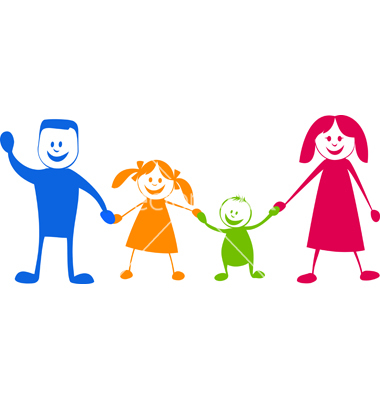 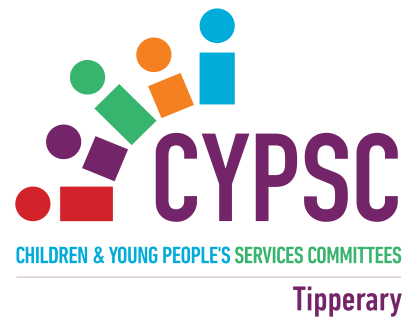 WELCOME TO THE TIPPERARY CHILDREN & YOUNG PEOPLE’S SERVICES COMMITTEE PARENTING SUPPORT CALENDAR, SEPTEMBER - DECEMBER 2023. THE INFORMATION BELOW IS ORGANISED UNDER 5 SECTIONS, AS FOLLOWS:Parenting Group ProgrammesParenting SupportsParenting Talks / WorkshopsParent, Baby & Toddler GroupsOn-line Resources 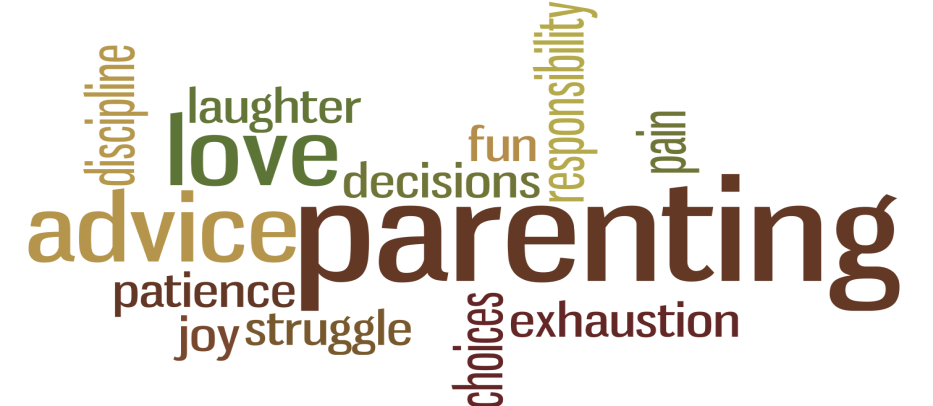 Parenting (Group) Programmes(All programmes are open for referrals)Parenting (Group) Programmes(All programmes are open for referrals)Parenting (Group) Programmes(All programmes are open for referrals)Parenting (Group) Programmes(All programmes are open for referrals)Parenting (Group) Programmes(All programmes are open for referrals)Parenting (Group) Programmes(All programmes are open for referrals)Parenting (Group) Programmes(All programmes are open for referrals)Parenting (Group) Programmes(All programmes are open for referrals)Parenting (Group) Programmes(All programmes are open for referrals)Parenting (Group) Programmes(All programmes are open for referrals)Parenting (Group) Programmes(All programmes are open for referrals)Parenting (Group) Programmes(All programmes are open for referrals)Parenting (Group) Programmes(All programmes are open for referrals)Parenting (Group) Programmes(All programmes are open for referrals)Parenting (Group) Programmes(All programmes are open for referrals)Parenting (Group) Programmes(All programmes are open for referrals)Parenting (Group) Programmes(All programmes are open for referrals)Area Details of programmeDetails of programmeDetails of programmeDetails of programmeDate of             Commencement  Duration Date of             Commencement  Duration Date of             Commencement  Duration Date of             Commencement  Duration VenueVenueVenueTarget GroupTarget GroupContact DetailsContact DetailsContact DetailsNorthern section of Co. TipperaryTLC Kidz ProgrammeGroupwork programme for children and mothers who have experienced Domestic Violence and Abuse. Two children’s groups One mothers’ groupTLC Kidz ProgrammeGroupwork programme for children and mothers who have experienced Domestic Violence and Abuse. Two children’s groups One mothers’ groupTLC Kidz ProgrammeGroupwork programme for children and mothers who have experienced Domestic Violence and Abuse. Two children’s groups One mothers’ groupTLC Kidz ProgrammeGroupwork programme for children and mothers who have experienced Domestic Violence and Abuse. Two children’s groups One mothers’ group12-week programmeCheck with service directly for up to date information12-week programmeCheck with service directly for up to date information12-week programmeCheck with service directly for up to date information12-week programmeCheck with service directly for up to date informationCheck with service directly for up to date informationCheck with service directly for up to date informationCheck with service directly for up to date informationChildren aged between 6 -18 years and their mothers from the North of the county.Children aged between 6 -18 years and their mothers from the North of the county.Margaret Carroll Blake, Barnardos Family Support,Slievenamon Road, ThurlesTel. (0504) 20018        086 047 1042E-mail: margaret.carroll@barnardos.ieMargaret Carroll Blake, Barnardos Family Support,Slievenamon Road, ThurlesTel. (0504) 20018        086 047 1042E-mail: margaret.carroll@barnardos.ieMargaret Carroll Blake, Barnardos Family Support,Slievenamon Road, ThurlesTel. (0504) 20018        086 047 1042E-mail: margaret.carroll@barnardos.ieNorthern section of Co. TipperaryCircle of Security Parenting:Group programme:This unique programme is based on decades of research on how parent-child relationships can be supported and strengthened. Our trained facilitators will help parents who participate in this programme to:Understand their child’s emotional world by learning to read emotional needsSupport their child’s ability to successfully manage emotionsEnhance the development of their child’s self-esteemHelp their child to feel secureCircle of Security Parenting:Group programme:This unique programme is based on decades of research on how parent-child relationships can be supported and strengthened. Our trained facilitators will help parents who participate in this programme to:Understand their child’s emotional world by learning to read emotional needsSupport their child’s ability to successfully manage emotionsEnhance the development of their child’s self-esteemHelp their child to feel secureCircle of Security Parenting:Group programme:This unique programme is based on decades of research on how parent-child relationships can be supported and strengthened. Our trained facilitators will help parents who participate in this programme to:Understand their child’s emotional world by learning to read emotional needsSupport their child’s ability to successfully manage emotionsEnhance the development of their child’s self-esteemHelp their child to feel secureCircle of Security Parenting:Group programme:This unique programme is based on decades of research on how parent-child relationships can be supported and strengthened. Our trained facilitators will help parents who participate in this programme to:Understand their child’s emotional world by learning to read emotional needsSupport their child’s ability to successfully manage emotionsEnhance the development of their child’s self-esteemHelp their child to feel secureCheck with service directly for up to date informationCheck with service directly for up to date informationCheck with service directly for up to date informationCheck with service directly for up to date informationCheck with service directly for up to date informationCheck with service directly for up to date informationCheck with service directly for up to date informationParents and carers of children and young people up to 16 yearsParents and carers of children and young people up to 16 yearsFiona Naughnane,Silver Arch Family Resource CentreNenagh.Tel (067) 31800      087 7921883Fiona Naughnane,Silver Arch Family Resource CentreNenagh.Tel (067) 31800      087 7921883Fiona Naughnane,Silver Arch Family Resource CentreNenagh.Tel (067) 31800      087 7921883Northern section of Co. TipperaryParents Plus ‘Adolescents Programme’ (Parents Plus):Group programme:Getting to know and connecting with your teenagerCommunicating positively and effectivelyBuilding your teenager’s self-esteem and confidenceNegotiating rules and boundariesTeaching teenagers responsibilityPositive discipline for teenagersManaging conflictSolving problems togetherParents Plus ‘Adolescents Programme’ (Parents Plus):Group programme:Getting to know and connecting with your teenagerCommunicating positively and effectivelyBuilding your teenager’s self-esteem and confidenceNegotiating rules and boundariesTeaching teenagers responsibilityPositive discipline for teenagersManaging conflictSolving problems togetherParents Plus ‘Adolescents Programme’ (Parents Plus):Group programme:Getting to know and connecting with your teenagerCommunicating positively and effectivelyBuilding your teenager’s self-esteem and confidenceNegotiating rules and boundariesTeaching teenagers responsibilityPositive discipline for teenagersManaging conflictSolving problems togetherParents Plus ‘Adolescents Programme’ (Parents Plus):Group programme:Getting to know and connecting with your teenagerCommunicating positively and effectivelyBuilding your teenager’s self-esteem and confidenceNegotiating rules and boundariesTeaching teenagers responsibilityPositive discipline for teenagersManaging conflictSolving problems togetherCheck with service directly for up to date informationCheck with service directly for up to date informationCheck with service directly for up to date informationCheck with service directly for up to date informationCheck with service directly for up to date informationCheck with service directly for up to date informationCheck with service directly for up to date informationParents and carers of adolescentsParents and carers of adolescentsFiona Naughnane,Silver Arch Family Resource CentreNenagh.Tel (067) 31800      087 7921883Fiona Naughnane,Silver Arch Family Resource CentreNenagh.Tel (067) 31800      087 7921883Fiona Naughnane,Silver Arch Family Resource CentreNenagh.Tel (067) 31800      087 7921883RoscreaZones of Regulation programme:It is based on four colours to help children and young people self-identify how they are feeling and categorise it based on colour. It helps children to:Understand their emotions, sensory needs and thinking patternsLearn different strategies to cope and manage their emotions.Develop problem-solving skillsBecome more attuned to how their actions affects othersParents are invited to the first session to learn to utilise the tools used in the programme at home. Circle of Security ParentingAn attachment based parenting education programme. Zones of Regulation programme:It is based on four colours to help children and young people self-identify how they are feeling and categorise it based on colour. It helps children to:Understand their emotions, sensory needs and thinking patternsLearn different strategies to cope and manage their emotions.Develop problem-solving skillsBecome more attuned to how their actions affects othersParents are invited to the first session to learn to utilise the tools used in the programme at home. Circle of Security ParentingAn attachment based parenting education programme. Zones of Regulation programme:It is based on four colours to help children and young people self-identify how they are feeling and categorise it based on colour. It helps children to:Understand their emotions, sensory needs and thinking patternsLearn different strategies to cope and manage their emotions.Develop problem-solving skillsBecome more attuned to how their actions affects othersParents are invited to the first session to learn to utilise the tools used in the programme at home. Circle of Security ParentingAn attachment based parenting education programme. Zones of Regulation programme:It is based on four colours to help children and young people self-identify how they are feeling and categorise it based on colour. It helps children to:Understand their emotions, sensory needs and thinking patternsLearn different strategies to cope and manage their emotions.Develop problem-solving skillsBecome more attuned to how their actions affects othersParents are invited to the first session to learn to utilise the tools used in the programme at home. Circle of Security ParentingAn attachment based parenting education programme. (Contact Kate or Caitlin for specific details)Check with service directly for up to date information on Zones of Regulation programme.Commencing October 3rd9.30am-11.00am03.10.23, 10.10.23, 24.10.23, 07.11.23, 14.11.23, 21.11.23, 28.11.23(Contact Kate or Caitlin for specific details)Check with service directly for up to date information on Zones of Regulation programme.Commencing October 3rd9.30am-11.00am03.10.23, 10.10.23, 24.10.23, 07.11.23, 14.11.23, 21.11.23, 28.11.23(Contact Kate or Caitlin for specific details)Check with service directly for up to date information on Zones of Regulation programme.Commencing October 3rd9.30am-11.00am03.10.23, 10.10.23, 24.10.23, 07.11.23, 14.11.23, 21.11.23, 28.11.23(Contact Kate or Caitlin for specific details)Check with service directly for up to date information on Zones of Regulation programme.Commencing October 3rd9.30am-11.00am03.10.23, 10.10.23, 24.10.23, 07.11.23, 14.11.23, 21.11.23, 28.11.23NTDC Liffey Building, Main Street RoscreaNTDC Liffey Building, Main Street RoscreaNTDC Liffey Building, Main Street RoscreaChildren and young people, aged 4 – 16/17 years, and their parentsChildren and young people, aged 4 – 16/17 years, and their parentsNorth Tipperary Development Company - Roscrea Youth Family Support ServiceTel. (0505) 24462Kate Flynn, Tel. 087-952 9041Caitlin Moyne, Tel. 087-709 1195North Tipperary Development Company - Roscrea Youth Family Support ServiceTel. (0505) 24462Kate Flynn, Tel. 087-952 9041Caitlin Moyne, Tel. 087-709 1195North Tipperary Development Company - Roscrea Youth Family Support ServiceTel. (0505) 24462Kate Flynn, Tel. 087-952 9041Caitlin Moyne, Tel. 087-709 1195Southern section of Co. TipperaryTLC Kidz ProjectProvides individual work and group work for children who have experienced childhood domestic abuse.Open for referrals nowTLC Kidz ProjectProvides individual work and group work for children who have experienced childhood domestic abuse.Open for referrals nowTLC Kidz ProjectProvides individual work and group work for children who have experienced childhood domestic abuse.Open for referrals nowTLC Kidz ProjectProvides individual work and group work for children who have experienced childhood domestic abuse.Open for referrals nowTaking referrals on an on-going basis.Taking referrals on an on-going basis.Taking referrals on an on-going basis.Taking referrals on an on-going basis.Decided between family and Project CoordinatorDecided between family and Project CoordinatorDecided between family and Project CoordinatorChildren aged 5 - 18Children aged 5 - 18Trish Keogh, TLC KIDZ Project Coordinator,Barnardos Family Support Project, 140 Elm Park, Clonmel.Tel. (052) 6170665        086 035 8532                Email: trish.keogh@barnardos.ieTrish Keogh, TLC KIDZ Project Coordinator,Barnardos Family Support Project, 140 Elm Park, Clonmel.Tel. (052) 6170665        086 035 8532                Email: trish.keogh@barnardos.ieTrish Keogh, TLC KIDZ Project Coordinator,Barnardos Family Support Project, 140 Elm Park, Clonmel.Tel. (052) 6170665        086 035 8532                Email: trish.keogh@barnardos.ieTipperary townParents Plus ‘Children’s Programme’ (Parents Plus):Group programme: -  To develop a close and warm     relationship with your child and     to enjoy being their parent-  To set rules and establish     positive routines in the home-  To manage difficult behaviour     and discipline problems-  To solve Childhood problems in     a positive way that helps your     child learn.  Parents Plus ‘Children’s Programme’ (Parents Plus):Group programme: -  To develop a close and warm     relationship with your child and     to enjoy being their parent-  To set rules and establish     positive routines in the home-  To manage difficult behaviour     and discipline problems-  To solve Childhood problems in     a positive way that helps your     child learn.  Parents Plus ‘Children’s Programme’ (Parents Plus):Group programme: -  To develop a close and warm     relationship with your child and     to enjoy being their parent-  To set rules and establish     positive routines in the home-  To manage difficult behaviour     and discipline problems-  To solve Childhood problems in     a positive way that helps your     child learn.  Parents Plus ‘Children’s Programme’ (Parents Plus):Group programme: -  To develop a close and warm     relationship with your child and     to enjoy being their parent-  To set rules and establish     positive routines in the home-  To manage difficult behaviour     and discipline problems-  To solve Childhood problems in     a positive way that helps your     child learn.  Check with service directly for up to date informationCheck with service directly for up to date informationCheck with service directly for up to date informationCheck with service directly for up to date informationKnockanrawley Resource Centre, Knockanrawley, Tipperary townKnockanrawley Resource Centre, Knockanrawley, Tipperary townKnockanrawley Resource Centre, Knockanrawley, Tipperary townParents of children, aged 6 – 11 years, from Tipperary town and environsParents of children, aged 6 – 11 years, from Tipperary town and environsHelen Buckley,Knockanrawley Resource Centre, Tipperary townTel. (062) 52688Helen Buckley,Knockanrawley Resource Centre, Tipperary townTel. (062) 52688Helen Buckley,Knockanrawley Resource Centre, Tipperary townTel. (062) 52688Tipperary town and ClonmelTriple P Group programmeBroad-based parenting course for parents who are interested in learning a variety of parenting skills.Triple P Group programmeBroad-based parenting course for parents who are interested in learning a variety of parenting skills.Triple P Group programmeBroad-based parenting course for parents who are interested in learning a variety of parenting skills.Triple P Group programmeBroad-based parenting course for parents who are interested in learning a variety of parenting skills.Check with service directly for up to date informationCheck with service directly for up to date informationCheck with service directly for up to date informationCheck with service directly for up to date informationKnockanrawley Resource Centre,Knockanrawley, Tipperary townKnockanrawley Resource Centre,Knockanrawley, Tipperary townKnockanrawley Resource Centre,Knockanrawley, Tipperary townParents of children up to 12 years oldParents of children up to 12 years oldHelen Buckley,Knockanrawley Resource CentreTel. (062) 52688Helen Buckley,Knockanrawley Resource CentreTel. (062) 52688Helen Buckley,Knockanrawley Resource CentreTel. (062) 52688Tipperary TownParents under Pressure (PUP) ProgrammeThe PuP program is designed for families in which there are many difficult life circumstances that impact on family functioning. Such problems may include mental health challenges including trauma, substance misuse, family conflict and severe financial stress. The program is individually tailored to suit each family. Parent Peer Support Group (ASD) A space for parents to meet and have a chat, share resources and provide peer support in a non-judgemental, supportive environment.Parents under Pressure (PUP) ProgrammeThe PuP program is designed for families in which there are many difficult life circumstances that impact on family functioning. Such problems may include mental health challenges including trauma, substance misuse, family conflict and severe financial stress. The program is individually tailored to suit each family. Parent Peer Support Group (ASD) A space for parents to meet and have a chat, share resources and provide peer support in a non-judgemental, supportive environment.Parents under Pressure (PUP) ProgrammeThe PuP program is designed for families in which there are many difficult life circumstances that impact on family functioning. Such problems may include mental health challenges including trauma, substance misuse, family conflict and severe financial stress. The program is individually tailored to suit each family. Parent Peer Support Group (ASD) A space for parents to meet and have a chat, share resources and provide peer support in a non-judgemental, supportive environment.Parents under Pressure (PUP) ProgrammeThe PuP program is designed for families in which there are many difficult life circumstances that impact on family functioning. Such problems may include mental health challenges including trauma, substance misuse, family conflict and severe financial stress. The program is individually tailored to suit each family. Parent Peer Support Group (ASD) A space for parents to meet and have a chat, share resources and provide peer support in a non-judgemental, supportive environment.Start Date: October 2023 - 10 Week Group Programme.- Tailored family relations support –Start Date: October 2023Start Date: October 2023 - 10 Week Group Programme.- Tailored family relations support –Start Date: October 2023Start Date: October 2023 - 10 Week Group Programme.- Tailored family relations support –Start Date: October 2023Start Date: October 2023 - 10 Week Group Programme.- Tailored family relations support –Start Date: October 2023Three Drives Family Resource Centre, 22/23 Greenane Drive, Tipperary Town, E34EE39Three Drives Family Resource Centre, 22/23 Greenane Drive, Tipperary Town, E34EE39Three Drives Family Resource Centre, 22/23 Greenane Drive, Tipperary Town, E34EE39Parents/Grandparents/Couples/Guardians and Carers’.Parents preparing for Access and Reunification. Parents and Carer’s of children with ASD.Parents/Grandparents/Couples/Guardians and Carers’.Parents preparing for Access and Reunification. Parents and Carer’s of children with ASD.Louise MullinsFamily Support WorkerThree Drives FRC Tel: 085 1247282 (062) 80831 Email: louisethreedrivesfrc@gmail.comLouise MullinsFamily Support WorkerThree Drives FRC Tel: 085 1247282 (062) 80831 Email: louisethreedrivesfrc@gmail.comLouise MullinsFamily Support WorkerThree Drives FRC Tel: 085 1247282 (062) 80831 Email: louisethreedrivesfrc@gmail.comClonmelTriple P Group programmeBroad-based parenting course for parents who are interested in learning a variety of parenting skills.Triple P Group programmeBroad-based parenting course for parents who are interested in learning a variety of parenting skills.Triple P Group programmeBroad-based parenting course for parents who are interested in learning a variety of parenting skills.Triple P Group programmeBroad-based parenting course for parents who are interested in learning a variety of parenting skills.Check with service directly for up to date informationCheck with service directly for up to date informationCheck with service directly for up to date informationCheck with service directly for up to date informationCheck with service directly for up to date informationCheck with service directly for up to date informationCheck with service directly for up to date informationParents of children up to 12 years oldParents of children up to 12 years oldBarnardos Family Support ProjectElm Park, Clonmel, Co. TipperaryTel (086) 060 0589      (052) 617 0665EmailSouthtipp.parentshub@barnardos.ieBarnardos Family Support ProjectElm Park, Clonmel, Co. TipperaryTel (086) 060 0589      (052) 617 0665EmailSouthtipp.parentshub@barnardos.ieBarnardos Family Support ProjectElm Park, Clonmel, Co. TipperaryTel (086) 060 0589      (052) 617 0665EmailSouthtipp.parentshub@barnardos.ieCashelParenting Support (Parents Plus Children, Adolescent and Parenting when Separated)Group programmesParents Plus for Parents of Children with Additional NeedsParenting Support (Parents Plus Children, Adolescent and Parenting when Separated)Group programmesParents Plus for Parents of Children with Additional NeedsParenting Support (Parents Plus Children, Adolescent and Parenting when Separated)Group programmesParents Plus for Parents of Children with Additional NeedsParenting Support (Parents Plus Children, Adolescent and Parenting when Separated)Group programmesParents Plus for Parents of Children with Additional NeedsContact Spafield FRC for infoContact Spafield FRC for infoContact Spafield FRC for infoContact Spafield FRC for infoSpafield Family Resource Centre, Old Road, CashelSpafield Family Resource Centre, Old Road, CashelSpafield Family Resource Centre, Old Road, CashelParents of children, 2– 16 years from Cashel areaParents of children, 2– 16 years from Cashel areaFiona Hayes Spafield Family Resource Centre, CashelTel. (062) 63622 Email   fhayes@spafieldfrc.ieFiona Hayes Spafield Family Resource Centre, CashelTel. (062) 63622 Email   fhayes@spafieldfrc.ieFiona Hayes Spafield Family Resource Centre, CashelTel. (062) 63622 Email   fhayes@spafieldfrc.ieParenting SupportParenting SupportParenting SupportParenting SupportParenting SupportParenting SupportParenting SupportParenting SupportParenting SupportParenting SupportParenting SupportParenting SupportParenting SupportParenting SupportParenting SupportParenting SupportParenting SupportArea Area Area Details of servicesDetails of servicesDetails of servicesWhen When When VenueVenueVenueTarget GroupTarget GroupTarget GroupContact DetailsContact DetailsNorthTipperaryNorthTipperaryNorthTipperaryPartnership with Families project: Advocacy service for parents of children in the care of TúslaTo support parents to engage with Túsla and other relevant servicesTo support parents to have continued involvement with their children in carePartnership with Families project: Advocacy service for parents of children in the care of TúslaTo support parents to engage with Túsla and other relevant servicesTo support parents to have continued involvement with their children in carePartnership with Families project: Advocacy service for parents of children in the care of TúslaTo support parents to engage with Túsla and other relevant servicesTo support parents to have continued involvement with their children in care Check with service directly for up to date information Check with service directly for up to date information Check with service directly for up to date informationCheck with service directly for up to date informationCheck with service directly for up to date informationCheck with service directly for up to date informationParents of children in the care of Túsla in the North of the county.Parents of children in the care of Túsla in the North of the county.Parents of children in the care of Túsla in the North of the county.Eilleen Healy, Advocacy Worker,Silver Arch Family Resource Centre,NenaghTel.(067) 31800Eilleen Healy, Advocacy Worker,Silver Arch Family Resource Centre,NenaghTel.(067) 31800North TipperaryNorth TipperaryNorth TipperaryCommunity Substance Misuse Team (CSMT) Drug and Alcohol Out-reach Clinic - aims to assist youths, families, and communities to develop effective and supportive coping strategies to deal with substance misuse in North TipperaryCommunity Substance Misuse Team (CSMT) Drug and Alcohol Out-reach Clinic - aims to assist youths, families, and communities to develop effective and supportive coping strategies to deal with substance misuse in North TipperaryCommunity Substance Misuse Team (CSMT) Drug and Alcohol Out-reach Clinic - aims to assist youths, families, and communities to develop effective and supportive coping strategies to deal with substance misuse in North TipperaryIf you wish to make an appointment CSMT will endeavour to meet with you within two weeks.If you wish to make an appointment CSMT will endeavour to meet with you within two weeks.If you wish to make an appointment CSMT will endeavour to meet with you within two weeks.Roscrea (NTDC) Nenagh (Silver Arch) Thurles (CTC)Roscrea (NTDC) Nenagh (Silver Arch) Thurles (CTC)Roscrea (NTDC) Nenagh (Silver Arch) Thurles (CTC)Young people (13-24 years of age) & families impacted by someone’s substance useYoung people (13-24 years of age) & families impacted by someone’s substance useYoung people (13-24 years of age) & families impacted by someone’s substance useBilly O’Doherty, Community Substance Misuse Team. Tel: (061) 318904 or 0868106297 bodoherty@csmt.ieBilly O’Doherty, Community Substance Misuse Team. Tel: (061) 318904 or 0868106297 bodoherty@csmt.ieNorth Tipperary(Newport, Borrisokane, Borrisoleigh, and Ballina)North Tipperary(Newport, Borrisokane, Borrisoleigh, and Ballina)North Tipperary(Newport, Borrisokane, Borrisoleigh, and Ballina)Community Mothers Programme (Nenagh/Thurles):Ongoing parenting support and information provided by experienced facilitators including:Home VisitsHealthy Weaning workshops Wellbeing & Self-Care workshop  Infant Baby MassageAttachment and bonding with your babyMy Place to Play – encouraging play with babiesMother & Toddler/Baby groupsCircle of Security Face to Face parenting coursesCommunity Mothers Programme (Nenagh/Thurles):Ongoing parenting support and information provided by experienced facilitators including:Home VisitsHealthy Weaning workshops Wellbeing & Self-Care workshop  Infant Baby MassageAttachment and bonding with your babyMy Place to Play – encouraging play with babiesMother & Toddler/Baby groupsCircle of Security Face to Face parenting coursesCommunity Mothers Programme (Nenagh/Thurles):Ongoing parenting support and information provided by experienced facilitators including:Home VisitsHealthy Weaning workshops Wellbeing & Self-Care workshop  Infant Baby MassageAttachment and bonding with your babyMy Place to Play – encouraging play with babiesMother & Toddler/Baby groupsCircle of Security Face to Face parenting coursesMonday – Friday,  9.00 a.m. - 5.00 p.m.Parent baby and Toddler Groups recommence as follows:Borrisokane:Silver Arch premises Main St. Wednesday Morning 10.00am – 11.30am September 13th 2023 Ballina: The Bridge Friday Mornings 10.00 – 11.30am Friday September 15th 2023 Borrisoleigh: Community Centre Wednesday Mornings 9.30am – 11.00 Wednesday September 15th 2023 Nenagh: Tyone Community Centre Friday mornings 10.30 – 12.00 Friday September 15th 2023 Thurles: The Community Space The Source Tuesday mornings 10.30-12.00 Tuesday September 12th 2023 Newport: Community Centre Thursday mornings 10.00 -11.30am Thursday September 14th 2023Monday – Friday,  9.00 a.m. - 5.00 p.m.Parent baby and Toddler Groups recommence as follows:Borrisokane:Silver Arch premises Main St. Wednesday Morning 10.00am – 11.30am September 13th 2023 Ballina: The Bridge Friday Mornings 10.00 – 11.30am Friday September 15th 2023 Borrisoleigh: Community Centre Wednesday Mornings 9.30am – 11.00 Wednesday September 15th 2023 Nenagh: Tyone Community Centre Friday mornings 10.30 – 12.00 Friday September 15th 2023 Thurles: The Community Space The Source Tuesday mornings 10.30-12.00 Tuesday September 12th 2023 Newport: Community Centre Thursday mornings 10.00 -11.30am Thursday September 14th 2023Monday – Friday,  9.00 a.m. - 5.00 p.m.Parent baby and Toddler Groups recommence as follows:Borrisokane:Silver Arch premises Main St. Wednesday Morning 10.00am – 11.30am September 13th 2023 Ballina: The Bridge Friday Mornings 10.00 – 11.30am Friday September 15th 2023 Borrisoleigh: Community Centre Wednesday Mornings 9.30am – 11.00 Wednesday September 15th 2023 Nenagh: Tyone Community Centre Friday mornings 10.30 – 12.00 Friday September 15th 2023 Thurles: The Community Space The Source Tuesday mornings 10.30-12.00 Tuesday September 12th 2023 Newport: Community Centre Thursday mornings 10.00 -11.30am Thursday September 14th 2023Home Visiting Office appointmentsMeeting in  local venuesPhone callsAs requiredHome Visiting Office appointmentsMeeting in  local venuesPhone callsAs requiredHome Visiting Office appointmentsMeeting in  local venuesPhone callsAs requiredFamilies living in the areas listed with children from birth to pre-school age.Families living in the areas listed with children from birth to pre-school age.Families living in the areas listed with children from birth to pre-school age.Brigid Murphy, Community Mothers Programme,Silver Arch Family Resource Centre, NenaghTel. (067) 31800       087- 278 0029Email: info@silverarchfrc.ieBrigid Murphy, Community Mothers Programme,Silver Arch Family Resource Centre, NenaghTel. (067) 31800       087- 278 0029Email: info@silverarchfrc.ieNorthern section of Co. TipperaryNorthern section of Co. TipperaryNorthern section of Co. TipperaryTraveller Family Support project, North Tipperary Development Co. Support is provided to parents and families of the Travelling community in their own homes and neighbourhoods by phone and Home Visiting.Traveller Family Support project, North Tipperary Development Co. Support is provided to parents and families of the Travelling community in their own homes and neighbourhoods by phone and Home Visiting.Traveller Family Support project, North Tipperary Development Co. Support is provided to parents and families of the Travelling community in their own homes and neighbourhoods by phone and Home Visiting.Monday – Friday, 9.00 a.m. – 5.00 p.m. Monday – Friday, 9.00 a.m. – 5.00 p.m. Monday – Friday, 9.00 a.m. – 5.00 p.m. Home Visits and Office visitsHome Visits and Office visitsHome Visits and Office visitsTraveller families in the North of the county Traveller families in the North of the county Traveller families in the North of the county Traveller Programme Coordinator,North Tipperary Development Company,Main Street, Roscrea.Tel. (0505) 24166Traveller Programme Coordinator,North Tipperary Development Company,Main Street, Roscrea.Tel. (0505) 24166Nenagh and surrounding areaNenagh and surrounding areaNenagh and surrounding areaNorth Tipperary Parents Support Project: Providing support for parents with everyday life events including: Parenting stressParental stylesParenting through SeparationPeer group pressureChildhood Stress and AnxietySocial Media concernsSupport is provided in one-to-one sessions, group parenting courses, themed parenting talks, workshops and seminars.North Tipperary Parents Support Project: Providing support for parents with everyday life events including: Parenting stressParental stylesParenting through SeparationPeer group pressureChildhood Stress and AnxietySocial Media concernsSupport is provided in one-to-one sessions, group parenting courses, themed parenting talks, workshops and seminars.North Tipperary Parents Support Project: Providing support for parents with everyday life events including: Parenting stressParental stylesParenting through SeparationPeer group pressureChildhood Stress and AnxietySocial Media concernsSupport is provided in one-to-one sessions, group parenting courses, themed parenting talks, workshops and seminars.Check with service directly for up to date informationCheck with service directly for up to date informationCheck with service directly for up to date informationSilver Arch Family Resource Centre,52 Silver Street, NenaghSilver Arch Family Resource Centre,52 Silver Street, NenaghSilver Arch Family Resource Centre,52 Silver Street, NenaghParents from Nenagh, Borrisokane, Newport, Toomevara and surrounding areasParents from Nenagh, Borrisokane, Newport, Toomevara and surrounding areasParents from Nenagh, Borrisokane, Newport, Toomevara and surrounding areasFiona Naughnane,Silver Arch Family Resource CentreNenagh.Tel (067) 31800      087 7921883Fiona Naughnane,Silver Arch Family Resource CentreNenagh.Tel (067) 31800      087 7921883NenaghNenaghNenaghCommunity Mothers Programme Ongoing parenting support and information provided by experienced facilitators including: facilitators trained in Infant Mental Health supports includeHome VisitsHealthy Weaning workshops Wellbeing & Self-Care workshop  Infant Baby Massage Attachment and bonding with your babyChild DevelopmentMy Place to Play – encouraging play with babiesMother and Toddler/Baby groupsNewborn Observations Circle of Security Face to Face parenting coursesCommunity Mothers Programme Ongoing parenting support and information provided by experienced facilitators including: facilitators trained in Infant Mental Health supports includeHome VisitsHealthy Weaning workshops Wellbeing & Self-Care workshop  Infant Baby Massage Attachment and bonding with your babyChild DevelopmentMy Place to Play – encouraging play with babiesMother and Toddler/Baby groupsNewborn Observations Circle of Security Face to Face parenting coursesCommunity Mothers Programme Ongoing parenting support and information provided by experienced facilitators including: facilitators trained in Infant Mental Health supports includeHome VisitsHealthy Weaning workshops Wellbeing & Self-Care workshop  Infant Baby Massage Attachment and bonding with your babyChild DevelopmentMy Place to Play – encouraging play with babiesMother and Toddler/Baby groupsNewborn Observations Circle of Security Face to Face parenting coursesMonday – Friday,  9.00 a.m. - 5.00 p.m.Monday – Friday,  9.00 a.m. - 5.00 p.m.Monday – Friday,  9.00 a.m. - 5.00 p.m.Home Visiting Office appointmentsMeeting in local venuesPhone callsAs requiredHome Visiting Office appointmentsMeeting in local venuesPhone callsAs requiredHome Visiting Office appointmentsMeeting in local venuesPhone callsAs requiredFamilies living in the areas listed with children from birth to pre-school age.Families living in the areas listed with children from birth to pre-school age.Families living in the areas listed with children from birth to pre-school age.Brigid Murphy, Community Mothers Programme,Silver Arch Family Resource Centre, NenaghTel. (067) 31800       087- 278 0029Email: info@silverarchfrc.ieBrigid Murphy, Community Mothers Programme,Silver Arch Family Resource Centre, NenaghTel. (067) 31800       087- 278 0029Email: info@silverarchfrc.ieRoscreaRoscreaRoscreaRoscrea Youth Service (RYS) Family Support service:Advice on parentingSupport on issues affecting parentingOne-to-one with parents and children / young peopleSign-posting parents to other RYS services as required, including youth counselling, LGBT youth support, the youth project and RAY Garda Youth Diversion Project.Weekly Drop-In for parentsRoscrea Youth Service (RYS) Family Support service:Advice on parentingSupport on issues affecting parentingOne-to-one with parents and children / young peopleSign-posting parents to other RYS services as required, including youth counselling, LGBT youth support, the youth project and RAY Garda Youth Diversion Project.Weekly Drop-In for parentsRoscrea Youth Service (RYS) Family Support service:Advice on parentingSupport on issues affecting parentingOne-to-one with parents and children / young peopleSign-posting parents to other RYS services as required, including youth counselling, LGBT youth support, the youth project and RAY Garda Youth Diversion Project.Weekly Drop-In for parentsCheck with service directly for up to date informationCheck with service directly for up to date informationCheck with service directly for up to date informationCheck with service directly for up to date informationCheck with service directly for up to date informationCheck with service directly for up to date informationParents from Roscrea areaParents from Roscrea areaParents from Roscrea areaNorth Tipperary Development Company - Roscrea Youth Family Support ServiceTel. (0505) 24462Kate Flynn, Tel. 087-952 9041Caitlin Moyne, Tel. 087-709 1195North Tipperary Development Company - Roscrea Youth Family Support ServiceTel. (0505) 24462Kate Flynn, Tel. 087-952 9041Caitlin Moyne, Tel. 087-709 1195RoscreaRoscreaRoscreaParent Peer Support Group:Supportive space for parents to share experiences of parentingParent Peer Support Group:Supportive space for parents to share experiences of parentingParent Peer Support Group:Supportive space for parents to share experiences of parentingCheck with service directly for up to date informationCheck with service directly for up to date informationCheck with service directly for up to date informationParents of children of any age.Parents of children of any age.Parents of children of any age.North Tipperary Development Company - Roscrea Youth Family Support ServiceTel. (0505) 24462Kate Flynn, Tel. 087-952 9041Caitlin Moyne, Tel. 087-709 1195North Tipperary Development Company - Roscrea Youth Family Support ServiceTel. (0505) 24462Kate Flynn, Tel. 087-952 9041Caitlin Moyne, Tel. 087-709 1195TemplemoreTemplemoreTemplemoreParenting SupportFamily SupportAdvice and information on wider issues affecting parentingPractical supportParenting SupportFamily SupportAdvice and information on wider issues affecting parentingPractical supportParenting SupportFamily SupportAdvice and information on wider issues affecting parentingPractical supportCheck with service directly for up to date informationCheck with service directly for up to date informationCheck with service directly for up to date informationTemplemore Community Social ServicesBank Street, Templemore(yellow door)Templemore Community Social ServicesBank Street, Templemore(yellow door)Templemore Community Social ServicesBank Street, Templemore(yellow door)Parents of children aged 0-17 years in Templemore and environsParents of children aged 0-17 years in Templemore and environsParents of children aged 0-17 years in Templemore and environsTemplemore Community Social ServicesBank Street, TemplemoreTel. (0504) 31244Templemore Community Social ServicesBank Street, TemplemoreTel. (0504) 31244TemplemoreTemplemoreTemplemoreGroup activities/Parenting Support Women’s Activity Group Men’s Group Workshop for Parents concerned about child's development & who have/waiting for a diagnosisParenting Programs Life outside the school box’ peer parent support group for parents with children suffering school attendance anxiety.  Group activities/Parenting Support Women’s Activity Group Men’s Group Workshop for Parents concerned about child's development & who have/waiting for a diagnosisParenting Programs Life outside the school box’ peer parent support group for parents with children suffering school attendance anxiety.  Group activities/Parenting Support Women’s Activity Group Men’s Group Workshop for Parents concerned about child's development & who have/waiting for a diagnosisParenting Programs Life outside the school box’ peer parent support group for parents with children suffering school attendance anxiety.  Various days and times. Contact Sara for more detailsDependent on numbers registering Various days and times. Contact Sara for more detailsDependent on numbers registering Various days and times. Contact Sara for more detailsDependent on numbers registering MORE Family Support Project, Bank Street,TemplemoreMORE Family Support Project, Bank Street,TemplemoreMORE Family Support Project, Bank Street,TemplemoreAdults in Templemore town and environs Adults in Templemore town and environs Adults in Templemore town and environs MORE Family Support Project, Youth Work Ireland Tipperary TemplemoreSara LeahyTel. 083 100 4141Email: sara.leahy@youthworktipperary.ieMORE Family Support Project, Youth Work Ireland Tipperary TemplemoreSara LeahyTel. 083 100 4141Email: sara.leahy@youthworktipperary.ieTemplemoreTemplemoreTemplemoreParenting SupportAdvice, advocacy and information on Parenting issuesSupport (one to one and groups) on issues affecting parenting Support for young people and their families/carers on a range of issuesSignposting families to relevant servicesParenting SupportAdvice, advocacy and information on Parenting issuesSupport (one to one and groups) on issues affecting parenting Support for young people and their families/carers on a range of issuesSignposting families to relevant servicesParenting SupportAdvice, advocacy and information on Parenting issuesSupport (one to one and groups) on issues affecting parenting Support for young people and their families/carers on a range of issuesSignposting families to relevant servicesTuesday to Friday, 9.30 – 5.00 p.m.Tuesday to Friday, 9.30 – 5.00 p.m.Tuesday to Friday, 9.30 – 5.00 p.m.MORE Family Support project,Old Courthouse,Bank Street,TemplemoreMORE Family Support project,Old Courthouse,Bank Street,TemplemoreMORE Family Support project,Old Courthouse,Bank Street,TemplemoreFamilies and Parents of children, aged 0 – 18 years, from Templemore and environsFamilies and Parents of children, aged 0 – 18 years, from Templemore and environsFamilies and Parents of children, aged 0 – 18 years, from Templemore and environsMORE Family Support Project, Youth Work Ireland Tipperary TemplemoreSara Leahy,Tel. 083 100 4141Email: sara.leahy@youthworktipperary.ieMORE Family Support Project, Youth Work Ireland Tipperary TemplemoreSara Leahy,Tel. 083 100 4141Email: sara.leahy@youthworktipperary.ieThurles areaThurles areaThurles areaParent and Family Support:Support to parents and childrenTailored around specific needsIncludes structured parenting programme, parent-child work       and work with childrenAvailable on a one-to-one basis for parentsParent and Family Support:Support to parents and childrenTailored around specific needsIncludes structured parenting programme, parent-child work       and work with childrenAvailable on a one-to-one basis for parentsParent and Family Support:Support to parents and childrenTailored around specific needsIncludes structured parenting programme, parent-child work       and work with childrenAvailable on a one-to-one basis for parentsDuring working hoursCheck with service directly for up to date informationDuring working hoursCheck with service directly for up to date informationDuring working hoursCheck with service directly for up to date informationIn the Barnardos Centre and in Family home. In the Barnardos Centre and in Family home. In the Barnardos Centre and in Family home. Parents of children, 0 – 17 years in Thurles Primary Care catchment area Parents of children, 0 – 17 years in Thurles Primary Care catchment area Parents of children, 0 – 17 years in Thurles Primary Care catchment area Barnardos Centre, Slievenamon Road, ThurlesTel. (0504) 20018Barnardos Centre, Slievenamon Road, ThurlesTel. (0504) 20018Thurles areaThurles areaThurles areaPartnership with Parents One-to-one programme:Developing parents’ understanding of their child’s needsDeveloping their understanding of their child’s developmentImproving their relationship with their childUnderstanding their approach to parenting Partnership with Parents One-to-one programme:Developing parents’ understanding of their child’s needsDeveloping their understanding of their child’s developmentImproving their relationship with their childUnderstanding their approach to parenting Partnership with Parents One-to-one programme:Developing parents’ understanding of their child’s needsDeveloping their understanding of their child’s developmentImproving their relationship with their childUnderstanding their approach to parenting During working hoursCheck with service directly for up to date informationDuring working hoursCheck with service directly for up to date informationDuring working hoursCheck with service directly for up to date informationIn the Barnardos Centre and in Family home. In the Barnardos Centre and in Family home. In the Barnardos Centre and in Family home. Parents of children, 0 – 17 years in Thurles Primary Care catchment area Parents of children, 0 – 17 years in Thurles Primary Care catchment area Parents of children, 0 – 17 years in Thurles Primary Care catchment area Barnardos Centre, Slievenamon Road, ThurlesTel. (0504) 20018Barnardos Centre, Slievenamon Road, ThurlesTel. (0504) 20018Thurles areaThurles areaThurles areaPartnership with Parents –Birth to 2 Years One-to-one programme:Developing parents’ understanding of their child’s needs & development. Improving their relationship with their childUnderstanding their approach to parenting Looking at the supports around them and how these can help with their parentingPartnership with Parents –Birth to 2 Years One-to-one programme:Developing parents’ understanding of their child’s needs & development. Improving their relationship with their childUnderstanding their approach to parenting Looking at the supports around them and how these can help with their parentingPartnership with Parents –Birth to 2 Years One-to-one programme:Developing parents’ understanding of their child’s needs & development. Improving their relationship with their childUnderstanding their approach to parenting Looking at the supports around them and how these can help with their parentingAs requiredCheck with service directly for up to date informationAs requiredCheck with service directly for up to date informationAs requiredCheck with service directly for up to date informationBarnardos Centre, Thurles, and in Family HomeBarnardos Centre, Thurles, and in Family HomeBarnardos Centre, Thurles, and in Family HomeParents of children, aged  0 – 18 months, in Thurles Primary Care catchment area Parents of children, aged  0 – 18 months, in Thurles Primary Care catchment area Parents of children, aged  0 – 18 months, in Thurles Primary Care catchment area Barnardos Centre, Slievenamon Road, ThurlesTel. (0504) 20018Barnardos Centre, Slievenamon Road, ThurlesTel. (0504) 20018ThurlesThurlesThurlesCommunity Mothers Programme Ongoing parenting support and information provided by experienced facilitators including:Home VisitsHealthy Weaning workshops Wellbeing & Self-Care workshop  Infant Baby MassageMy Place to Play – encouraging play with babiesMother and Toddler/Baby groupsCommunity Mothers Programme Ongoing parenting support and information provided by experienced facilitators including:Home VisitsHealthy Weaning workshops Wellbeing & Self-Care workshop  Infant Baby MassageMy Place to Play – encouraging play with babiesMother and Toddler/Baby groupsCommunity Mothers Programme Ongoing parenting support and information provided by experienced facilitators including:Home VisitsHealthy Weaning workshops Wellbeing & Self-Care workshop  Infant Baby MassageMy Place to Play – encouraging play with babiesMother and Toddler/Baby groupsMonday – Friday,  9.00 a.m. - 5.00 p.m.Monday – Friday,  9.00 a.m. - 5.00 p.m.Monday – Friday,  9.00 a.m. - 5.00 p.m.Home Visiting Office appointmentsMeeting in  local venuesPhone callsAs requiredHome Visiting Office appointmentsMeeting in  local venuesPhone callsAs requiredHome Visiting Office appointmentsMeeting in  local venuesPhone callsAs requiredFamilies living in the areas listed with children from birth to pre-school age.Families living in the areas listed with children from birth to pre-school age.Families living in the areas listed with children from birth to pre-school age.Brigid Murphy, Community Mothers Programme,Silver Arch Family Resource Centre, NenaghTel. (067) 31800       087- 278 0029Email: info@silverarchfrc.ieBrigid Murphy, Community Mothers Programme,Silver Arch Family Resource Centre, NenaghTel. (067) 31800       087- 278 0029Email: info@silverarchfrc.ieSouthern section of Co. TipperarySouthern section of Co. TipperarySouthern section of Co. TipperarySouth Tipperary Parent HubA weekly Drop-In service for parents seeking:Parenting AdviceInformation on ServicesParenting SupportSouth Tipperary Parent HubA weekly Drop-In service for parents seeking:Parenting AdviceInformation on ServicesParenting SupportSouth Tipperary Parent HubA weekly Drop-In service for parents seeking:Parenting AdviceInformation on ServicesParenting SupportVenues & Dates:Knockanrawley Resource Centre, Tipperary town:Check with service directly for up to date informationClonmel Community Resource Centre:Wednesday, 9.30 a.m. – 12.30 p.m. on      13th September; 11th October; 8th       November; 56th December 2023Spafield Family Resource Centre (FRC), Cashel: Check with service directly for up to date informationBarnardos Family Support Project, Clonmel: Check with service directly for up to date informationThree Drives FRC, Tipperary town:Check with service directly for up to date informationClonmel Community Mothers Program:Check with service directly for up to date informationVenues & Dates:Knockanrawley Resource Centre, Tipperary town:Check with service directly for up to date informationClonmel Community Resource Centre:Wednesday, 9.30 a.m. – 12.30 p.m. on      13th September; 11th October; 8th       November; 56th December 2023Spafield Family Resource Centre (FRC), Cashel: Check with service directly for up to date informationBarnardos Family Support Project, Clonmel: Check with service directly for up to date informationThree Drives FRC, Tipperary town:Check with service directly for up to date informationClonmel Community Mothers Program:Check with service directly for up to date informationVenues & Dates:Knockanrawley Resource Centre, Tipperary town:Check with service directly for up to date informationClonmel Community Resource Centre:Wednesday, 9.30 a.m. – 12.30 p.m. on      13th September; 11th October; 8th       November; 56th December 2023Spafield Family Resource Centre (FRC), Cashel: Check with service directly for up to date informationBarnardos Family Support Project, Clonmel: Check with service directly for up to date informationThree Drives FRC, Tipperary town:Check with service directly for up to date informationClonmel Community Mothers Program:Check with service directly for up to date informationVenues & Dates:Knockanrawley Resource Centre, Tipperary town:Check with service directly for up to date informationClonmel Community Resource Centre:Wednesday, 9.30 a.m. – 12.30 p.m. on      13th September; 11th October; 8th       November; 56th December 2023Spafield Family Resource Centre (FRC), Cashel: Check with service directly for up to date informationBarnardos Family Support Project, Clonmel: Check with service directly for up to date informationThree Drives FRC, Tipperary town:Check with service directly for up to date informationClonmel Community Mothers Program:Check with service directly for up to date informationVenues & Dates:Knockanrawley Resource Centre, Tipperary town:Check with service directly for up to date informationClonmel Community Resource Centre:Wednesday, 9.30 a.m. – 12.30 p.m. on      13th September; 11th October; 8th       November; 56th December 2023Spafield Family Resource Centre (FRC), Cashel: Check with service directly for up to date informationBarnardos Family Support Project, Clonmel: Check with service directly for up to date informationThree Drives FRC, Tipperary town:Check with service directly for up to date informationClonmel Community Mothers Program:Check with service directly for up to date informationVenues & Dates:Knockanrawley Resource Centre, Tipperary town:Check with service directly for up to date informationClonmel Community Resource Centre:Wednesday, 9.30 a.m. – 12.30 p.m. on      13th September; 11th October; 8th       November; 56th December 2023Spafield Family Resource Centre (FRC), Cashel: Check with service directly for up to date informationBarnardos Family Support Project, Clonmel: Check with service directly for up to date informationThree Drives FRC, Tipperary town:Check with service directly for up to date informationClonmel Community Mothers Program:Check with service directly for up to date informationParents in South TipperaryParents in South TipperaryParents in South TipperaryText or Whatsapp:  087-124 1231Facebook link:https://www.facebook.com/southtipperaryparenthub(South Tipperary Parent Hub FB)Email: southtipp.parentshub@barnardos.ieText or Whatsapp:  087-124 1231Facebook link:https://www.facebook.com/southtipperaryparenthub(South Tipperary Parent Hub FB)Email: southtipp.parentshub@barnardos.ieSouthern section of Co. TipperarySouthern section of Co. TipperarySouthern section of Co. TipperarySouth Tipperary Parent Hub (cont.)A weekly Drop-In service for parents seeking:Parenting AdviceInformation on ServicesParenting SupportSouth Tipperary Parent Hub (cont.)A weekly Drop-In service for parents seeking:Parenting AdviceInformation on ServicesParenting SupportSouth Tipperary Parent Hub (cont.)A weekly Drop-In service for parents seeking:Parenting AdviceInformation on ServicesParenting SupportVenues & Dates (cont.):Foróige Neighbourhood Youth and Family Project, Carrick-on-SuirCheck with service directly for up to date informationCashel Neighbourhood Youth & Family Project:Tuesday, 9.30am – 12.30 p.m on 5th September; 3rd October; 31st October and 28th November 2023Millennium FRC, Glengoole:Check with service directly for up to date informationVenues & Dates (cont.):Foróige Neighbourhood Youth and Family Project, Carrick-on-SuirCheck with service directly for up to date informationCashel Neighbourhood Youth & Family Project:Tuesday, 9.30am – 12.30 p.m on 5th September; 3rd October; 31st October and 28th November 2023Millennium FRC, Glengoole:Check with service directly for up to date informationVenues & Dates (cont.):Foróige Neighbourhood Youth and Family Project, Carrick-on-SuirCheck with service directly for up to date informationCashel Neighbourhood Youth & Family Project:Tuesday, 9.30am – 12.30 p.m on 5th September; 3rd October; 31st October and 28th November 2023Millennium FRC, Glengoole:Check with service directly for up to date informationVenues & Dates (cont.):Foróige Neighbourhood Youth and Family Project, Carrick-on-SuirCheck with service directly for up to date informationCashel Neighbourhood Youth & Family Project:Tuesday, 9.30am – 12.30 p.m on 5th September; 3rd October; 31st October and 28th November 2023Millennium FRC, Glengoole:Check with service directly for up to date informationVenues & Dates (cont.):Foróige Neighbourhood Youth and Family Project, Carrick-on-SuirCheck with service directly for up to date informationCashel Neighbourhood Youth & Family Project:Tuesday, 9.30am – 12.30 p.m on 5th September; 3rd October; 31st October and 28th November 2023Millennium FRC, Glengoole:Check with service directly for up to date informationVenues & Dates (cont.):Foróige Neighbourhood Youth and Family Project, Carrick-on-SuirCheck with service directly for up to date informationCashel Neighbourhood Youth & Family Project:Tuesday, 9.30am – 12.30 p.m on 5th September; 3rd October; 31st October and 28th November 2023Millennium FRC, Glengoole:Check with service directly for up to date informationParents in South TipperaryParents in South TipperaryParents in South TipperaryText or Whatsapp:  087-124 1231Facebook link:https://www.facebook.com/southtipperaryparenthub(South Tipperary Parent Hub FB)Email: southtipp.parentshub@barnardos.ieText or Whatsapp:  087-124 1231Facebook link:https://www.facebook.com/southtipperaryparenthub(South Tipperary Parent Hub FB)Email: southtipp.parentshub@barnardos.ieSouthern section of Co. TipperarySouthern section of Co. TipperarySouthern section of Co. TipperaryTeen Parent Support Programme(Positive Parenting for Changing Families programme)One-to-One Outreach serviceTeen Parent Support Programme(Positive Parenting for Changing Families programme)One-to-One Outreach serviceTeen Parent Support Programme(Positive Parenting for Changing Families programme)One-to-One Outreach serviceCheck with service directly for up to date informationCheck with service directly for up to date informationCheck with service directly for up to date informationIn the home or at venue of choiceIn the home or at venue of choiceIn the home or at venue of choiceTeen parents aged 19 years and under in the South of Co. TipperaryTeen parents aged 19 years and under in the South of Co. TipperaryTeen parents aged 19 years and under in the South of Co. TipperaryBernie Loughman,St. Catherine’s Community Services, Carlow  Tel.085 110 1511     (059) 913 8700Bernie Loughman,St. Catherine’s Community Services, Carlow  Tel.085 110 1511     (059) 913 8700Clonmel / Cahir/Cashel/  Carrick-on-Súir/ Fethard and environsClonmel / Cahir/Cashel/  Carrick-on-Súir/ Fethard and environsClonmel / Cahir/Cashel/  Carrick-on-Súir/ Fethard and environsClonmel Community Mothers Programme                                                  Providing support and information Child Development  Parenting supportInfant Mental Health/AttachmentAnte-natal supportNewborn ObservationsBreast-feeding support Baby massageTherapeutic Play SkillsClonmel Community Mothers Programme                                                  Providing support and information Child Development  Parenting supportInfant Mental Health/AttachmentAnte-natal supportNewborn ObservationsBreast-feeding support Baby massageTherapeutic Play SkillsClonmel Community Mothers Programme                                                  Providing support and information Child Development  Parenting supportInfant Mental Health/AttachmentAnte-natal supportNewborn ObservationsBreast-feeding support Baby massageTherapeutic Play SkillsDuring working   hoursDuring working   hoursDuring working   hoursHome Visiting Office appointments Phone calls Zoom and WhatsAppHome Visiting Office appointments Phone calls Zoom and WhatsAppHome Visiting Office appointments Phone calls Zoom and WhatsAppParents of children, 0 – 5 years in Clonmel, Cahir, Carrick-on-Siúir, Cashel and Fethard.Parents of children, 0 – 5 years in Clonmel, Cahir, Carrick-on-Siúir, Cashel and Fethard.Parents of children, 0 – 5 years in Clonmel, Cahir, Carrick-on-Siúir, Cashel and Fethard.Jill Sandvoss, Clonmel Community Mothers Programme 12 Peter Street, Clonmel, E91F662Tel. 086 835 9912Web-site: https://clonmelcommunitymother.ie/Jill Sandvoss, Clonmel Community Mothers Programme 12 Peter Street, Clonmel, E91F662Tel. 086 835 9912Web-site: https://clonmelcommunitymother.ie/ClonmelClonmelClonmelBarnardos Family Support Project is a community based project in Clonmel offering support and advice to families experiencing a difficult period.Barnardos Family Support Project is a community based project in Clonmel offering support and advice to families experiencing a difficult period.Barnardos Family Support Project is a community based project in Clonmel offering support and advice to families experiencing a difficult period.During working hoursCheck with service directly for up to date informationDuring working hoursCheck with service directly for up to date informationDuring working hoursCheck with service directly for up to date informationBarnardos Family Support project,140 Elm Park,ClonmelHome Visiting Office appointments Barnardos Family Support project,140 Elm Park,ClonmelHome Visiting Office appointments Barnardos Family Support project,140 Elm Park,ClonmelHome Visiting Office appointments Parents/Carers living in Clonmel and its environs.Parents/Carers living in Clonmel and its environs.Parents/Carers living in Clonmel and its environs.Barnardos Family Support Project, ClonmelTel: (052) 6170665Barnardos Family Support Project, ClonmelTel: (052) 6170665ClonmelClonmelClonmelPartnership with ParentsTo support parents to build their parenting skills, and to strengthen relationships.Partnership with ParentsTo support parents to build their parenting skills, and to strengthen relationships.Partnership with ParentsTo support parents to build their parenting skills, and to strengthen relationships.During working hoursCheck with service directly for up to date informationDuring working hoursCheck with service directly for up to date informationDuring working hoursCheck with service directly for up to date informationBarnardos Family Support project,140 Elm Park,ClonmelHome Visiting Office appointments Barnardos Family Support project,140 Elm Park,ClonmelHome Visiting Office appointments Barnardos Family Support project,140 Elm Park,ClonmelHome Visiting Office appointments Parents of children and teenagers, 0-17 yearsParents of children and teenagers, 0-17 yearsParents of children and teenagers, 0-17 yearsBarnardos Family Support Project, ClonmelTel: (052) 6170665Barnardos Family Support Project, ClonmelTel: (052) 6170665ClonmelClonmelClonmelPartnership with Parents –Birth to 2 Years One-to-one programme: (see above Barnardos services in Thurles)Partnership with Parents –Birth to 2 Years One-to-one programme: (see above Barnardos services in Thurles)Partnership with Parents –Birth to 2 Years One-to-one programme: (see above Barnardos services in Thurles)As requiredCheck with service directly for up to date informationAs requiredCheck with service directly for up to date informationAs requiredCheck with service directly for up to date informationBarnardos Family Support project,140 Elm Park,ClonmelHome Visiting Office appointments Barnardos Family Support project,140 Elm Park,ClonmelHome Visiting Office appointments Barnardos Family Support project,140 Elm Park,ClonmelHome Visiting Office appointments Parents of children aged  0 – 18 months in Clonmel and surrounding areas Parents of children aged  0 – 18 months in Clonmel and surrounding areas Parents of children aged  0 – 18 months in Clonmel and surrounding areas Barnardos Family Support Project, ClonmelTel: (052) 6170665Barnardos Family Support Project, ClonmelTel: (052) 6170665Clonmel and its environsClonmel and its environsClonmel and its environsFamily support service:Parents Plus – Healthy FamiliesOne-to-one with parentsPromoting Healthy EatingEstablishing routinesMaintaining positive Mental HealthBuilding positive Family RelationshipsParents Plus Adolescent ProgrammeThis programme is practical, solution-focused and draws on parent’s strengths. It is suitable for parents of adolescents, including those with additional needs, such as ADHD. It is flexible and can be delivered over 6-12 weeks in small groups or with individuals.Manage and resolve conflictBuild self-esteem and confidenceCreate warm connected relationshipsPositively discipline their adolescentNegotiate rules and boundariesSolve problems togetherCommunicate positively and effectivelyReduce their own stress as parentsFamily support service:Parents Plus – Healthy FamiliesOne-to-one with parentsPromoting Healthy EatingEstablishing routinesMaintaining positive Mental HealthBuilding positive Family RelationshipsParents Plus Adolescent ProgrammeThis programme is practical, solution-focused and draws on parent’s strengths. It is suitable for parents of adolescents, including those with additional needs, such as ADHD. It is flexible and can be delivered over 6-12 weeks in small groups or with individuals.Manage and resolve conflictBuild self-esteem and confidenceCreate warm connected relationshipsPositively discipline their adolescentNegotiate rules and boundariesSolve problems togetherCommunicate positively and effectivelyReduce their own stress as parentsFamily support service:Parents Plus – Healthy FamiliesOne-to-one with parentsPromoting Healthy EatingEstablishing routinesMaintaining positive Mental HealthBuilding positive Family RelationshipsParents Plus Adolescent ProgrammeThis programme is practical, solution-focused and draws on parent’s strengths. It is suitable for parents of adolescents, including those with additional needs, such as ADHD. It is flexible and can be delivered over 6-12 weeks in small groups or with individuals.Manage and resolve conflictBuild self-esteem and confidenceCreate warm connected relationshipsPositively discipline their adolescentNegotiate rules and boundariesSolve problems togetherCommunicate positively and effectivelyReduce their own stress as parentsMonday – Friday, 9.00 a.m. – 5.00 p.m.Monday – Friday, 9.00 a.m. – 5.00 p.m.Monday – Friday, 9.00 a.m. – 5.00 p.m.Clonmel Community Resource CentreClonmel Community Resource CentreClonmel Community Resource CentreParents of children, 1 - 12 years in ClonmelParents of children, 1 - 12 years in ClonmelParents of children, 1 - 12 years in ClonmelDara Arrigan, Family Support Worker,Clonmel Community Resource Centre,Kickham Street,ClonmelTel. (052) 612 9143       089 612 7451Email: dara@clonmelcrc.ieDara Arrigan, Family Support Worker,Clonmel Community Resource Centre,Kickham Street,ClonmelTel. (052) 612 9143       089 612 7451Email: dara@clonmelcrc.ieClonmel and its environsClonmel and its environsClonmel and its environsNon-Violent Resistance programme:To support parents to deal with Child to Parent violenceNon-Violent Resistance programme:To support parents to deal with Child to Parent violenceNon-Violent Resistance programme:To support parents to deal with Child to Parent violenceMonday – Friday, 9.00 a.m. – 5.00 p.m.Monday – Friday, 9.00 a.m. – 5.00 p.m.Monday – Friday, 9.00 a.m. – 5.00 p.m.Clonmel Community Resource CentreClonmel Community Resource CentreClonmel Community Resource CentreParents of children and young people in ClonmelParents of children and young people in ClonmelParents of children and young people in ClonmelDara Arrigan, Family Support Worker,Clonmel Community Resource Centre,Kickham Street,ClonmelTel. (052) 612 9143       089 612 7451Email: dara@clonmelcrc.ieDara Arrigan, Family Support Worker,Clonmel Community Resource Centre,Kickham Street,ClonmelTel. (052) 612 9143       089 612 7451Email: dara@clonmelcrc.ieCarrick-on-SúirCarrick-on-SúirCarrick-on-SúirBarnardos Student Mothers’ Group:Support for young expectant mothers and young mothers to remain in second-level education:  -   Childcare subsidy  -   Educational support  -   Financial support towards books       and school materialsBarnardos Student Mothers’ Group:Support for young expectant mothers and young mothers to remain in second-level education:  -   Childcare subsidy  -   Educational support  -   Financial support towards books       and school materialsBarnardos Student Mothers’ Group:Support for young expectant mothers and young mothers to remain in second-level education:  -   Childcare subsidy  -   Educational support  -   Financial support towards books       and school materials-  During working      hoursCheck with service directly for up to date information-  During working      hoursCheck with service directly for up to date information-  During working      hoursCheck with service directly for up to date informationHome VisitsOffice visitsHome VisitsOffice visitsHome VisitsOffice visitsExpectant student mothers or student mothers in second level education in Carrick area.Expectant student mothers or student mothers in second level education in Carrick area.Expectant student mothers or student mothers in second level education in Carrick area.Una Conroy, Barnardos, 130 Clonard Park, Ballybeg, Waterford Tel. (051) 844140Email:una.conroy@barnardos.ieUna Conroy, Barnardos, 130 Clonard Park, Ballybeg, Waterford Tel. (051) 844140Email:una.conroy@barnardos.ieCarrick-on-SúirCarrick-on-SúirCarrick-on-SúirNon-Violent Resistance programme: One-to-one programme:To help parents to deal with Child to Parent violenceNon-Violent Resistance programme: One-to-one programme:To help parents to deal with Child to Parent violenceNon-Violent Resistance programme: One-to-one programme:To help parents to deal with Child to Parent violenceAs requiredAs requiredAs requiredHome visits and office appointments at Foróige Neighbourhood Youth & Family Project, Kickham Street, Carrick-on-SiúirHome visits and office appointments at Foróige Neighbourhood Youth & Family Project, Kickham Street, Carrick-on-SiúirHome visits and office appointments at Foróige Neighbourhood Youth & Family Project, Kickham Street, Carrick-on-SiúirParents of children, aged 10 – 17/18 yearsParents of children, aged 10 – 17/18 yearsParents of children, aged 10 – 17/18 yearsForóige Neighbourhood Youth & Family Project, Carrick-on-SiúirSiobhán Clifford:       Tel. 086-833 1886Foróige Neighbourhood Youth & Family Project, Carrick-on-SiúirSiobhán Clifford:       Tel. 086-833 1886Carrick-on-SúirCarrick-on-SúirCarrick-on-SúirCommon Sense Parenting (Boys Town Parenting programme):One-to-oneTo help parents to:Build Family RelationshipsDeal with Problem BehaviourTeach Social SkillsPromote Self ControlCommon Sense Parenting (Boys Town Parenting programme):One-to-oneTo help parents to:Build Family RelationshipsDeal with Problem BehaviourTeach Social SkillsPromote Self ControlCommon Sense Parenting (Boys Town Parenting programme):One-to-oneTo help parents to:Build Family RelationshipsDeal with Problem BehaviourTeach Social SkillsPromote Self ControlAs requiredAs requiredAs requiredHome visits and office appointments at Foróige Neighbourhood Youth & Family Project, Kickham Street, Carrick-on-SiúirHome visits and office appointments at Foróige Neighbourhood Youth & Family Project, Kickham Street, Carrick-on-SiúirHome visits and office appointments at Foróige Neighbourhood Youth & Family Project, Kickham Street, Carrick-on-SiúirParents of children, aged 6 – 16 yearsParents of children, aged 6 – 16 yearsParents of children, aged 6 – 16 yearsForóige Neighbourhood Youth & Family Project, Carrick-on-SiúirSiobhán Clifford:       Tel. 086-833 1886Foróige Neighbourhood Youth & Family Project, Carrick-on-SiúirSiobhán Clifford:       Tel. 086-833 1886CashelCashelCashelParenting Support (Parents Plus Children, Adolescent and Parenting when Separated)One-to-OneAdvice on ParentingListening & Referral serviceParents Plus for Parents of Children with Additional NeedsParenting Support (Parents Plus Children, Adolescent and Parenting when Separated)One-to-OneAdvice on ParentingListening & Referral serviceParents Plus for Parents of Children with Additional NeedsParenting Support (Parents Plus Children, Adolescent and Parenting when Separated)One-to-OneAdvice on ParentingListening & Referral serviceParents Plus for Parents of Children with Additional NeedsMonday - FridayDrop-In or by     AppointmentMonday - FridayDrop-In or by     AppointmentMonday - FridayDrop-In or by     AppointmentSpafield Family Resource Centre,Old Road, CashelSpafield Family Resource Centre,Old Road, CashelSpafield Family Resource Centre,Old Road, CashelParents of children, 2– 16 years from Cashel areaParents of children, 2– 16 years from Cashel areaParents of children, 2– 16 years from Cashel areaFiona Hayes Spafield Family Resource Centre, CashelTel. (062) 63622 fhayes@spafieldfrc.ieFiona Hayes Spafield Family Resource Centre, CashelTel. (062) 63622 fhayes@spafieldfrc.ieCashelCashelCashelParent and Family Support· One to One Support · Advice and Information · Support for young people and their families on a range of issuesParents Plus – (Adolescents Programme) Supports parents to build positive relationships with their adolescents, communicate effectively and resolve conflict in a solution focused wayParent and Family Support· One to One Support · Advice and Information · Support for young people and their families on a range of issuesParents Plus – (Adolescents Programme) Supports parents to build positive relationships with their adolescents, communicate effectively and resolve conflict in a solution focused wayParent and Family Support· One to One Support · Advice and Information · Support for young people and their families on a range of issuesParents Plus – (Adolescents Programme) Supports parents to build positive relationships with their adolescents, communicate effectively and resolve conflict in a solution focused wayDuring Working Hours  Drop in or by AppointmentDuring Working Hours  Drop in or by AppointmentDuring Working Hours  Drop in or by AppointmentYouth Work Ireland Tipperary Hogan Square, Cashel, Co. TipperaryYouth Work Ireland Tipperary Hogan Square, Cashel, Co. TipperaryYouth Work Ireland Tipperary Hogan Square, Cashel, Co. TipperaryParents of young people 10-24years of age in CashelParents of young people 10-24years of age in CashelParents of young people 10-24years of age in CashelYouth Work Ireland Tipperary, Cashel Amanda Farrell 087 7726888 Amanda.farrell@youthworktipperary.ieYouth Work Ireland Tipperary, Cashel Amanda Farrell 087 7726888 Amanda.farrell@youthworktipperary.ieTipperary townTipperary townTipperary townOne to One Parent SupportSupport is based upon the presenting needs of families. Support is provided using strength and evidence- based approaches to suit the needs of each family.One to One Parent SupportSupport is based upon the presenting needs of families. Support is provided using strength and evidence- based approaches to suit the needs of each family.One to One Parent SupportSupport is based upon the presenting needs of families. Support is provided using strength and evidence- based approaches to suit the needs of each family.Monday - FridayMonday - FridayMonday - FridayThree Drives FRC, 22/23 Greenane Drive, Tipperary Town. E34EE39Three Drives FRC, 22/23 Greenane Drive, Tipperary Town. E34EE39Three Drives FRC, 22/23 Greenane Drive, Tipperary Town. E34EE39Parents of children and young people in Tipperary and CountyParents of children and young people in Tipperary and CountyParents of children and young people in Tipperary and CountyLouise Mullins Family Support Worker Three Drives Family Resource Centre, Mobile:0851247282 Tel. (062) 80831 Email: louisethreedrivesfrc@gmail.comLouise Mullins Family Support Worker Three Drives Family Resource Centre, Mobile:0851247282 Tel. (062) 80831 Email: louisethreedrivesfrc@gmail.comTipperary townTipperary townTipperary townParents under Pressure (PUP) Programme The PuP program is designed for families in which there are many difficult life circumstances that impact on family functioning. Such problems may include mental health challenges including trauma, substance misuse, family conflict and severe financial Parents/Carer’s of children and young people. Parents preparing for Access and Reunificationstress. The program is individually tailored to suit each family/Couple.Parents under Pressure (PUP) Programme The PuP program is designed for families in which there are many difficult life circumstances that impact on family functioning. Such problems may include mental health challenges including trauma, substance misuse, family conflict and severe financial Parents/Carer’s of children and young people. Parents preparing for Access and Reunificationstress. The program is individually tailored to suit each family/Couple.Parents under Pressure (PUP) Programme The PuP program is designed for families in which there are many difficult life circumstances that impact on family functioning. Such problems may include mental health challenges including trauma, substance misuse, family conflict and severe financial Parents/Carer’s of children and young people. Parents preparing for Access and Reunificationstress. The program is individually tailored to suit each family/Couple.Monday – Friday Duration: Needs based and needs assessedMonday – Friday Duration: Needs based and needs assessedMonday – Friday Duration: Needs based and needs assessedThree Drives FRC, 22/23 Greenane Drive, Tipperary Town. E34EE39Three Drives FRC, 22/23 Greenane Drive, Tipperary Town. E34EE39Three Drives FRC, 22/23 Greenane Drive, Tipperary Town. E34EE39Parents/Carer’s of children and young people. Parents preparing for Access and ReunificationParents/Carer’s of children and young people. Parents preparing for Access and ReunificationParents/Carer’s of children and young people. Parents preparing for Access and ReunificationTipperary townTipperary townTipperary townArt Therapy & Play Therapy for childrenFor children with issues around anxiety, bullying, anger management, withdrawing behaviour, etc.Art Therapy & Play Therapy for childrenFor children with issues around anxiety, bullying, anger management, withdrawing behaviour, etc.Art Therapy & Play Therapy for childrenFor children with issues around anxiety, bullying, anger management, withdrawing behaviour, etc.Monday – Friday 9am – 5pm Referrals from parents, schools, services and organisations, self-referral. Sliding scale charges applyMonday – Friday 9am – 5pm Referrals from parents, schools, services and organisations, self-referral. Sliding scale charges applyMonday – Friday 9am – 5pm Referrals from parents, schools, services and organisations, self-referral. Sliding scale charges applyThree Drives FRC, 22/23 Greenane Drive, Tipperary Town. E34EE39Three Drives FRC, 22/23 Greenane Drive, Tipperary Town. E34EE39Three Drives FRC, 22/23 Greenane Drive, Tipperary Town. E34EE39Children & young people, 4 – 18 years in Tipperary town. Family support is available for parents of children attending Art/Play Therapy to help them support their children.Children & young people, 4 – 18 years in Tipperary town. Family support is available for parents of children attending Art/Play Therapy to help them support their children.Children & young people, 4 – 18 years in Tipperary town. Family support is available for parents of children attending Art/Play Therapy to help them support their children.Tina Richardson Counselling Co-ordinatortinathreedrives1@gmail.comPhone: (062)80831Tina Richardson Counselling Co-ordinatortinathreedrives1@gmail.comPhone: (062)80831Tipperary townTipperary townTipperary townParenting Support (Parents Plus and Triple P programmes)One-to-One and Couples Parenting SupportSupport on parenting and family issuesListening and referral serviceNon-Violent Resistance programme: To help parents to deal with Child to Parent violenceParenting Support (Parents Plus and Triple P programmes)One-to-One and Couples Parenting SupportSupport on parenting and family issuesListening and referral serviceNon-Violent Resistance programme: To help parents to deal with Child to Parent violenceParenting Support (Parents Plus and Triple P programmes)One-to-One and Couples Parenting SupportSupport on parenting and family issuesListening and referral serviceNon-Violent Resistance programme: To help parents to deal with Child to Parent violenceCheck with service directly for up to date informationCheck with service directly for up to date informationCheck with service directly for up to date informationKnockanrawley Resource Centre, Tipperary town Knockanrawley Resource Centre, Tipperary town Knockanrawley Resource Centre, Tipperary town Parents of children, 0 – 17 years, from Tipperary town and environsParents of children, 0 – 17 years, from Tipperary town and environsParents of children, 0 – 17 years, from Tipperary town and environsHelen Buckley, Parent & Family Support Programme, Knockanrawley Resource Centre, Knockanrawley, Tipperary town.Tel. (062) 52688helenbuckleykrc@gmail.comknockcdp@gmail.comHelen Buckley, Parent & Family Support Programme, Knockanrawley Resource Centre, Knockanrawley, Tipperary town.Tel. (062) 52688helenbuckleykrc@gmail.comknockcdp@gmail.comTipperary townTipperary townTipperary townParents ClubA peer group that have an opportunity to identify and have facilitated group supports that are beneficial to them, for example: Stress Management, Healthy Eating for Living, Parental Self-care etc.Parents ClubA peer group that have an opportunity to identify and have facilitated group supports that are beneficial to them, for example: Stress Management, Healthy Eating for Living, Parental Self-care etc.Parents ClubA peer group that have an opportunity to identify and have facilitated group supports that are beneficial to them, for example: Stress Management, Healthy Eating for Living, Parental Self-care etc.Check with service directly for up to date informationCheck with service directly for up to date informationCheck with service directly for up to date informationKnockanrawley Resource Centre, Tipperary townKnockanrawley Resource Centre, Tipperary townKnockanrawley Resource Centre, Tipperary townParents in Tipperary towns and environsParents in Tipperary towns and environsParents in Tipperary towns and environsHelen Buckley, Parent & Family Support Programme, Knockanrawley Resource Centre, Knockanrawley, Tipperary town.Tel. (062) 52688helenbuckleykrc@gmail.comknockcdp@gmail.comHelen Buckley, Parent & Family Support Programme, Knockanrawley Resource Centre, Knockanrawley, Tipperary town.Tel. (062) 52688helenbuckleykrc@gmail.comknockcdp@gmail.comTipperary townTipperary townTipperary townRainbows Group programmeA programme with a peer support element for children experiencing parental separation and/or bereavement.Rainbows Group programmeA programme with a peer support element for children experiencing parental separation and/or bereavement.Rainbows Group programmeA programme with a peer support element for children experiencing parental separation and/or bereavement.Check with service directly for up to date informationCheck with service directly for up to date informationCheck with service directly for up to date informationKnockanrawley Resource Centre, Tipperary townKnockanrawley Resource Centre, Tipperary townKnockanrawley Resource Centre, Tipperary townChildren, aged 7 – 12 yearsChildren, aged 7 – 12 yearsChildren, aged 7 – 12 yearsHelen Buckley, Parent & Family Support Programme, Knockanrawley Resource Centre, Knockanrawley, Tipperary town.Tel. (062) 52688helenbuckleykrc@gmail.comknockcdp@gmail.comHelen Buckley, Parent & Family Support Programme, Knockanrawley Resource Centre, Knockanrawley, Tipperary town.Tel. (062) 52688helenbuckleykrc@gmail.comknockcdp@gmail.comSlieveardagh area(including Glengoole, Killenaule, Ballingarry, & Mullinahone)Slieveardagh area(including Glengoole, Killenaule, Ballingarry, & Mullinahone)Slieveardagh area(including Glengoole, Killenaule, Ballingarry, & Mullinahone)Incredible Years Parenting Programme This programme helps parents to meet the social and emotional needs of children. It strengthens parenting skills and fosters involvement in children’s lives to promote their academic, social and emotional competencies and to reduce conduct problemsIncredible Years Parenting Programme This programme helps parents to meet the social and emotional needs of children. It strengthens parenting skills and fosters involvement in children’s lives to promote their academic, social and emotional competencies and to reduce conduct problemsIncredible Years Parenting Programme This programme helps parents to meet the social and emotional needs of children. It strengthens parenting skills and fosters involvement in children’s lives to promote their academic, social and emotional competencies and to reduce conduct problemsBy appointmentBy appointmentBy appointmentMillennium Family Resource Centre, GlengooleMillennium Family Resource Centre, GlengooleMillennium Family Resource Centre, GlengooleParents of children aged 3 – 12 years from Slieveardagh / Glengoole,Killenaule, Ballingarry, & Mullinahone areasParents of children aged 3 – 12 years from Slieveardagh / Glengoole,Killenaule, Ballingarry, & Mullinahone areasParents of children aged 3 – 12 years from Slieveardagh / Glengoole,Killenaule, Ballingarry, & Mullinahone areasJulie O’Halloran,Millennium Family Resource Centre, Glengoole, Co. TipperaryTel. (052) 915 7992Email: julie@mfrc.ieJulie O’Halloran,Millennium Family Resource Centre, Glengoole, Co. TipperaryTel. (052) 915 7992Email: julie@mfrc.ieSlieveardagh area(including Glengoole, Killenaule, Ballingarry, & Mullinahone)Slieveardagh area(including Glengoole, Killenaule, Ballingarry, & Mullinahone)Slieveardagh area(including Glengoole, Killenaule, Ballingarry, & Mullinahone)Parents Plus Adolescents ProgrammeOne-to-one parenting support including family sessions as required.Parents Plus Adolescents ProgrammeOne-to-one parenting support including family sessions as required.Parents Plus Adolescents ProgrammeOne-to-one parenting support including family sessions as required.By appointment By appointment By appointment Millennium Family Resource Centre, Glengoole   Millennium Family Resource Centre, Glengoole   Millennium Family Resource Centre, Glengoole   Parents of children, aged 11 - 16 years, from Slieveardagh / Glengoole/ Killenaule/ Mullinahone/BallingarryParents of children, aged 11 - 16 years, from Slieveardagh / Glengoole/ Killenaule/ Mullinahone/BallingarryParents of children, aged 11 - 16 years, from Slieveardagh / Glengoole/ Killenaule/ Mullinahone/BallingarryJulie O’Halloran,Millennium Family Resource Centre, Glengoole, Co. TipperaryTel. (052) 915 7992Email: julie@mfrc.ieJulie O’Halloran,Millennium Family Resource Centre, Glengoole, Co. TipperaryTel. (052) 915 7992Email: julie@mfrc.ieSlieveardagh area(including Glengoole, Killenaule, Ballingarry, & Mullinahone)Slieveardagh area(including Glengoole, Killenaule, Ballingarry, & Mullinahone)Slieveardagh area(including Glengoole, Killenaule, Ballingarry, & Mullinahone)Play Therapy service for childrenPlay is essential for children to develop physically, emotionally, socially and cognitively. Children express themselves and communicate through their play. Many children are unable to communicate their experiences directly. Play Therapy is a process which helps children to express their feelings in a safe and secure environment. This leads to healing, understanding and change.Play Therapy is a non-directive, non-judgemental way of working with children who may have emotional or behavioural difficulties. My role is to support the child in a therapeutic way through their healing and recovery.Play Therapy service for childrenPlay is essential for children to develop physically, emotionally, socially and cognitively. Children express themselves and communicate through their play. Many children are unable to communicate their experiences directly. Play Therapy is a process which helps children to express their feelings in a safe and secure environment. This leads to healing, understanding and change.Play Therapy is a non-directive, non-judgemental way of working with children who may have emotional or behavioural difficulties. My role is to support the child in a therapeutic way through their healing and recovery.Play Therapy service for childrenPlay is essential for children to develop physically, emotionally, socially and cognitively. Children express themselves and communicate through their play. Many children are unable to communicate their experiences directly. Play Therapy is a process which helps children to express their feelings in a safe and secure environment. This leads to healing, understanding and change.Play Therapy is a non-directive, non-judgemental way of working with children who may have emotional or behavioural difficulties. My role is to support the child in a therapeutic way through their healing and recovery.Check with service directly for up to date informationCheck with service directly for up to date informationCheck with service directly for up to date informationMillennium Family Resource Centre, GlengooleMillennium Family Resource Centre, GlengooleMillennium Family Resource Centre, GlengooleChildren, aged 4 – 14 years Children, aged 4 – 14 years Children, aged 4 – 14 years Julie O’Halloran,Millennium Family Resource Centre, Glengoole, Co. TipperaryTel. (052) 915 7992Email: julie@mfrc.ieJulie O’Halloran,Millennium Family Resource Centre, Glengoole, Co. TipperaryTel. (052) 915 7992Email: julie@mfrc.ieSlieveardagh area(including Glengoole, Killenaule, Ballingarry, & Mullinahone)Slieveardagh area(including Glengoole, Killenaule, Ballingarry, & Mullinahone)Slieveardagh area(including Glengoole, Killenaule, Ballingarry, & Mullinahone)Incredible Years Home Coaching Programme: One-to-one parenting programme with a focus on: -  Strengthening children’s Social    Skills, Emotional Regulation     and School Readiness Skills.-   Using Praise and Incentives to    Encourage Co-operative     Behaviour-   Positive Discipline – Rules     Routines & Effective Limits     Setting, Handling Misbehaviour.Incredible Years Home Coaching Programme: One-to-one parenting programme with a focus on: -  Strengthening children’s Social    Skills, Emotional Regulation     and School Readiness Skills.-   Using Praise and Incentives to    Encourage Co-operative     Behaviour-   Positive Discipline – Rules     Routines & Effective Limits     Setting, Handling Misbehaviour.Incredible Years Home Coaching Programme: One-to-one parenting programme with a focus on: -  Strengthening children’s Social    Skills, Emotional Regulation     and School Readiness Skills.-   Using Praise and Incentives to    Encourage Co-operative     Behaviour-   Positive Discipline – Rules     Routines & Effective Limits     Setting, Handling Misbehaviour.Check with service directly for up to date informationCheck with service directly for up to date informationCheck with service directly for up to date informationMillennium Family Resource Centre, Glengoole   or in the Home.Millennium Family Resource Centre, Glengoole   or in the Home.Millennium Family Resource Centre, Glengoole   or in the Home.Parents of children, aged 3 – 12 years from Slieve Ardagh / Glengoole/Killenaule/ Mullinahone/BallingarryParents of children, aged 3 – 12 years from Slieve Ardagh / Glengoole/Killenaule/ Mullinahone/BallingarryParents of children, aged 3 – 12 years from Slieve Ardagh / Glengoole/Killenaule/ Mullinahone/BallingarryJulie O’Halloran,Millennium Family Resource Centre, Glengoole, Co. TipperaryTel. (052) 915 7992Email: julie@mfrc.ieJulie O’Halloran,Millennium Family Resource Centre, Glengoole, Co. TipperaryTel. (052) 915 7992Email: julie@mfrc.ieSlieveardagh area(including Glengoole, Killenaule, Ballingarry, & Mullinahone)Slieveardagh area(including Glengoole, Killenaule, Ballingarry, & Mullinahone)Slieveardagh area(including Glengoole, Killenaule, Ballingarry, & Mullinahone)Parent Child Attachment Play (PCAP)A gentle play-based approach aimed at improving the attachment quality of the parent-child relationship.Uses child-oriented play with parents/carers and their children aged 3-15+ years. Brings positive relationship change directly into the family home by empowering parents and carers as change agents.  PCAP practitioners work with the parent(s) or carer(s) and not directly with the child(ren).  Parent Child Attachment Play (PCAP)A gentle play-based approach aimed at improving the attachment quality of the parent-child relationship.Uses child-oriented play with parents/carers and their children aged 3-15+ years. Brings positive relationship change directly into the family home by empowering parents and carers as change agents.  PCAP practitioners work with the parent(s) or carer(s) and not directly with the child(ren).  Parent Child Attachment Play (PCAP)A gentle play-based approach aimed at improving the attachment quality of the parent-child relationship.Uses child-oriented play with parents/carers and their children aged 3-15+ years. Brings positive relationship change directly into the family home by empowering parents and carers as change agents.  PCAP practitioners work with the parent(s) or carer(s) and not directly with the child(ren).  By Referral – this programme is aimed at parents who experience attachment issues with their child / children.By Referral – this programme is aimed at parents who experience attachment issues with their child / children.By Referral – this programme is aimed at parents who experience attachment issues with their child / children.Millennium Family Resource Centre GlengooleMillennium Family Resource Centre GlengooleMillennium Family Resource Centre GlengooleParents of Children aged 3-15+Parents of Children aged 3-15+Parents of Children aged 3-15+Julie O’Halloran,Millennium Family Resource Centre, Glengoole, Co. TipperaryTel. (052) 915 7992Email: julie@mfrc.ieJulie O’Halloran,Millennium Family Resource Centre, Glengoole, Co. TipperaryTel. (052) 915 7992Email: julie@mfrc.ieSlieveardagh area(including Glengoole, Killenaule, Ballingarry, & Mullinahone)Slieveardagh area(including Glengoole, Killenaule, Ballingarry, & Mullinahone)Slieveardagh area(including Glengoole, Killenaule, Ballingarry, & Mullinahone)Baby BondingBaby bonding classes are a special weekly session for parents to enjoy with their babies.These are relaxed sessions, well-grounded in Attachment theory and research, helping to deepen the bond between parent and baby.Parents and babies can have fun and relax using easy activities, baby strokes, simple rhymes and lullabiesBaby BondingBaby bonding classes are a special weekly session for parents to enjoy with their babies.These are relaxed sessions, well-grounded in Attachment theory and research, helping to deepen the bond between parent and baby.Parents and babies can have fun and relax using easy activities, baby strokes, simple rhymes and lullabiesBaby BondingBaby bonding classes are a special weekly session for parents to enjoy with their babies.These are relaxed sessions, well-grounded in Attachment theory and research, helping to deepen the bond between parent and baby.Parents and babies can have fun and relax using easy activities, baby strokes, simple rhymes and lullabiesBy referralBy referralBy referralMillennium Family Resource Centre GlengooleMillennium Family Resource Centre GlengooleMillennium Family Resource Centre GlengooleParents of young children at each of following stages:Bumps (28 + weeks pregnancy) to CrawlingCrawling to ToddlingToddlersParents of young children at each of following stages:Bumps (28 + weeks pregnancy) to CrawlingCrawling to ToddlingToddlersParents of young children at each of following stages:Bumps (28 + weeks pregnancy) to CrawlingCrawling to ToddlingToddlersJulie O’Halloran,Millennium Family Resource Centre, Glengoole, Co. TipperaryTel. (052) 915 7992Email: julie@mfrc.ieJulie O’Halloran,Millennium Family Resource Centre, Glengoole, Co. TipperaryTel. (052) 915 7992Email: julie@mfrc.ieSlieveardagh areaSlieveardagh areaSlieveardagh areaNon-Violent Resistance TrainingOne to one work with parents of young people to help parents to deal with Child to Parent violenceNon-Violent Resistance TrainingOne to one work with parents of young people to help parents to deal with Child to Parent violenceNon-Violent Resistance TrainingOne to one work with parents of young people to help parents to deal with Child to Parent violenceMillennium Family Resource Centre GlengooleMillennium Family Resource Centre GlengooleMillennium Family Resource Centre GlengooleParents / Carers of young people aged 11 upwardsParents / Carers of young people aged 11 upwardsParents / Carers of young people aged 11 upwardsJulie O’Halloran,Millennium FRC(See above for contact details)Julie O’Halloran,Millennium FRC(See above for contact details)Parent & Toddler Groups / Mother & Baby GroupsParent & Toddler Groups / Mother & Baby GroupsParent & Toddler Groups / Mother & Baby GroupsParent & Toddler Groups / Mother & Baby GroupsParent & Toddler Groups / Mother & Baby GroupsParent & Toddler Groups / Mother & Baby GroupsParent & Toddler Groups / Mother & Baby GroupsParent & Toddler Groups / Mother & Baby GroupsParent & Toddler Groups / Mother & Baby GroupsParent & Toddler Groups / Mother & Baby GroupsParent & Toddler Groups / Mother & Baby GroupsParent & Toddler Groups / Mother & Baby GroupsParent & Toddler Groups / Mother & Baby GroupsParent & Toddler Groups / Mother & Baby GroupsParent & Toddler Groups / Mother & Baby GroupsParent & Toddler Groups / Mother & Baby GroupsParent & Toddler Groups / Mother & Baby GroupsArea Area Details of servicesDetails of servicesDetails of servicesDetails of servicesDetails of servicesWhen When When VenueTarget GroupTarget GroupTarget GroupTarget GroupTarget GroupContact DetailsCo. TipperaryCo. TipperaryParent & Toddler Groups: Structured groups where parents engage in play and dance with their toddlersWaiting lists apply in some casesParent & Toddler Groups: Structured groups where parents engage in play and dance with their toddlersWaiting lists apply in some casesParent & Toddler Groups: Structured groups where parents engage in play and dance with their toddlersWaiting lists apply in some casesParent & Toddler Groups: Structured groups where parents engage in play and dance with their toddlersWaiting lists apply in some casesParent & Toddler Groups: Structured groups where parents engage in play and dance with their toddlersWaiting lists apply in some cases -  Weekly sessions -  Ongoing -  Weekly sessions -  Ongoing -  Weekly sessions -  OngoingIn various locations around the county: see web-link belowParents & ToddlersParents & ToddlersParents & ToddlersParents & ToddlersParents & ToddlersFor full list of Parent & Toddler Groups in the County, follow web-link belowFor full list of Parent & Toddler Groups in the County, please go to Tipperary County Childcare Committee web link at:http://tipperarychildcarecommittee.ie/parent-toddler-groups/For full list of Parent & Toddler Groups in the County, please go to Tipperary County Childcare Committee web link at:http://tipperarychildcarecommittee.ie/parent-toddler-groups/For full list of Parent & Toddler Groups in the County, please go to Tipperary County Childcare Committee web link at:http://tipperarychildcarecommittee.ie/parent-toddler-groups/For full list of Parent & Toddler Groups in the County, please go to Tipperary County Childcare Committee web link at:http://tipperarychildcarecommittee.ie/parent-toddler-groups/For full list of Parent & Toddler Groups in the County, please go to Tipperary County Childcare Committee web link at:http://tipperarychildcarecommittee.ie/parent-toddler-groups/For full list of Parent & Toddler Groups in the County, please go to Tipperary County Childcare Committee web link at:http://tipperarychildcarecommittee.ie/parent-toddler-groups/For full list of Parent & Toddler Groups in the County, please go to Tipperary County Childcare Committee web link at:http://tipperarychildcarecommittee.ie/parent-toddler-groups/For full list of Parent & Toddler Groups in the County, please go to Tipperary County Childcare Committee web link at:http://tipperarychildcarecommittee.ie/parent-toddler-groups/For full list of Parent & Toddler Groups in the County, please go to Tipperary County Childcare Committee web link at:http://tipperarychildcarecommittee.ie/parent-toddler-groups/For full list of Parent & Toddler Groups in the County, please go to Tipperary County Childcare Committee web link at:http://tipperarychildcarecommittee.ie/parent-toddler-groups/For full list of Parent & Toddler Groups in the County, please go to Tipperary County Childcare Committee web link at:http://tipperarychildcarecommittee.ie/parent-toddler-groups/For full list of Parent & Toddler Groups in the County, please go to Tipperary County Childcare Committee web link at:http://tipperarychildcarecommittee.ie/parent-toddler-groups/For full list of Parent & Toddler Groups in the County, please go to Tipperary County Childcare Committee web link at:http://tipperarychildcarecommittee.ie/parent-toddler-groups/For full list of Parent & Toddler Groups in the County, please go to Tipperary County Childcare Committee web link at:http://tipperarychildcarecommittee.ie/parent-toddler-groups/For full list of Parent & Toddler Groups in the County, please go to Tipperary County Childcare Committee web link at:http://tipperarychildcarecommittee.ie/parent-toddler-groups/For full list of Parent & Toddler Groups in the County, please go to Tipperary County Childcare Committee web link at:http://tipperarychildcarecommittee.ie/parent-toddler-groups/For full list of Parent & Toddler Groups in the County, please go to Tipperary County Childcare Committee web link at:http://tipperarychildcarecommittee.ie/parent-toddler-groups/North section of Co. Tipperary(Nenagh, Thurles, Newport, Borrisokane, Borrisoleigh, and Ballina)North section of Co. Tipperary(Nenagh, Thurles, Newport, Borrisokane, Borrisoleigh, and Ballina)Parent, Baby and Toddler groupsParent, Baby and Toddler groupsParent, Baby and Toddler groupsParent, Baby and Toddler groupsParent, Baby and Toddler groupsParent baby and Toddler Groups recommence as follows:      Borrisokane:Silver Arch premises Main St. Wednesday Morning 10.00am – 11.30am September 13th 2023 Ballina: The Bridge Friday Mornings 10.00 – 11.30am Friday September 15th 2023 Borrisoleigh: Community Centre Wednesday Mornings 9.30am – 11.00 Wednesday September 15th 2023 Nenagh: Tyone Community Centre Friday mornings 10.30 – 12.00 Friday September 15th 2023 Thurles: The Community Space The Source Tuesday mornings 10.30-12.00 Tuesday September 12th 2023 Newport: Community Centre Thursday mornings 10.00 -11.30am Thursday September 14th 2023In the towns named in 1st columnIn the towns named in 1st columnIn the towns named in 1st columnMothers and babies, 0 – 10 months.Mothers and babies, 0 – 10 months.Mothers and babies, 0 – 10 months.Mothers and babies, 0 – 10 months.Mothers and babies, 0 – 10 months.Brigid Murphy,                          Community Mothers Programme,Silver Arch Family Resource Centre, NenaghTel. (067) 31800       087- 278 0029Email: info@silverarchfrc.ieTipperary townTipperary townParent, Baby and Toddler groupParent, Baby and Toddler groupParent, Baby and Toddler groupParent, Baby and Toddler groupParent, Baby and Toddler group Check with service directly for up to date informationKnockanrawley Resource Centre,Tipperary townKnockanrawley Resource Centre,Tipperary townKnockanrawley Resource Centre,Tipperary townParents and other carers of Babies & Toddlers.Parents and other carers of Babies & Toddlers.Parents and other carers of Babies & Toddlers.Parents and other carers of Babies & Toddlers.Parents and other carers of Babies & Toddlers.Helen Buckley, Parent & Family Support Programme, Knockanrawley Resource Centre.Tipperary town.Tel. (062) 52688helenbuckleykrc@gmail.comknockcdp@gmail.comSlieveardagh AreaSlieveardagh AreaParent and Toddler Groups– meet up for a chat and a cup of tea – a great way for the babies and toddlers to socialise too.Parent and Toddler Groups– meet up for a chat and a cup of tea – a great way for the babies and toddlers to socialise too.Parent and Toddler Groups– meet up for a chat and a cup of tea – a great way for the babies and toddlers to socialise too.Parent and Toddler Groups– meet up for a chat and a cup of tea – a great way for the babies and toddlers to socialise too.Parent and Toddler Groups– meet up for a chat and a cup of tea – a great way for the babies and toddlers to socialise too.Thursday mornings 10.30 to 12.00Millennium Family Resource Centre GlengooleMillennium Family Resource Centre GlengooleMillennium Family Resource Centre GlengooleParents/Carers/Grandparents and expectant mothers, babies and toddlers Parents/Carers/Grandparents and expectant mothers, babies and toddlers Parents/Carers/Grandparents and expectant mothers, babies and toddlers Parents/Carers/Grandparents and expectant mothers, babies and toddlers Parents/Carers/Grandparents and expectant mothers, babies and toddlers Julie O’Halloran,Millennium Family Resource CentreTel. (052) 9157992julie@mfrc.ieClonmelClonmelClonmel Mother & Baby Group:To meet other mothers of babiesInformation and advice from Community Mothers staff availableBreast-feeding practitioner availableClonmel Mother & Baby Group:To meet other mothers of babiesInformation and advice from Community Mothers staff availableBreast-feeding practitioner availableClonmel Mother & Baby Group:To meet other mothers of babiesInformation and advice from Community Mothers staff availableBreast-feeding practitioner availableClonmel Mother & Baby Group:To meet other mothers of babiesInformation and advice from Community Mothers staff availableBreast-feeding practitioner availableClonmel Mother & Baby Group:To meet other mothers of babiesInformation and advice from Community Mothers staff availableBreast-feeding practitioner availableMonday, 2.00 – 3.30 p.m.WeeklySt. Oliver’s Parish Centre, Elm Park, ClonmelSt. Oliver’s Parish Centre, Elm Park, ClonmelSt. Oliver’s Parish Centre, Elm Park, ClonmelMother and babiesMother and babiesMother and babiesMother and babiesMother and babiesJill Sandvoss,Clonmel Community Mothers Programme12 Peter Street, Clonmel, E91F662Tel. 086 835 9912Cahir/ ClonmelCahir/ ClonmelParent & Toddler GroupsParent & Toddler GroupsDay Care Centre, Cahir: Mondays, 10.00 – 11.30 a.m.St. Oliver’s Parish Centre, Elm Park, Clonmel: Tuesdays 10.00 – 11.30 a.m.Church of the Resurrection Hall, Wilderness, Clonmel: Thursdays 10.00 – 11.30 a.m.Day Care Centre, Cahir: Mondays, 10.00 – 11.30 a.m.St. Oliver’s Parish Centre, Elm Park, Clonmel: Tuesdays 10.00 – 11.30 a.m.Church of the Resurrection Hall, Wilderness, Clonmel: Thursdays 10.00 – 11.30 a.m.Day Care Centre, Cahir: Mondays, 10.00 – 11.30 a.m.St. Oliver’s Parish Centre, Elm Park, Clonmel: Tuesdays 10.00 – 11.30 a.m.Church of the Resurrection Hall, Wilderness, Clonmel: Thursdays 10.00 – 11.30 a.m.Day Care Centre, Cahir: Mondays, 10.00 – 11.30 a.m.St. Oliver’s Parish Centre, Elm Park, Clonmel: Tuesdays 10.00 – 11.30 a.m.Church of the Resurrection Hall, Wilderness, Clonmel: Thursdays 10.00 – 11.30 a.m.Day Care Centre, Cahir: Mondays, 10.00 – 11.30 a.m.St. Oliver’s Parish Centre, Elm Park, Clonmel: Tuesdays 10.00 – 11.30 a.m.Church of the Resurrection Hall, Wilderness, Clonmel: Thursdays 10.00 – 11.30 a.m.Day Care Centre, Cahir: Mondays, 10.00 – 11.30 a.m.St. Oliver’s Parish Centre, Elm Park, Clonmel: Tuesdays 10.00 – 11.30 a.m.Church of the Resurrection Hall, Wilderness, Clonmel: Thursdays 10.00 – 11.30 a.m.Day Care Centre, Cahir: Mondays, 10.00 – 11.30 a.m.St. Oliver’s Parish Centre, Elm Park, Clonmel: Tuesdays 10.00 – 11.30 a.m.Church of the Resurrection Hall, Wilderness, Clonmel: Thursdays 10.00 – 11.30 a.m.Parents and other carers of Toddlers.Parents and other carers of Toddlers.Parents and other carers of Toddlers.Parents and other carers of Toddlers.Parents and other carers of Toddlers.Maeve McCormack,Clonmel Community Mothers Programme12 Peter Street, Clonmel, E91F662Tel. 087 196 5594On-line ResourcesOn-line ResourcesOn-line ResourcesOn-line ResourcesOn-line ResourcesOn-line ResourcesOn-line ResourcesOn-line ResourcesOn-line ResourcesOn-line ResourcesOn-line ResourcesOn-line ResourcesOn-line ResourcesOn-line ResourcesOn-line ResourcesOn-line ResourcesOn-line ResourcesResourceResourceResourceResourceResourceResourceResourceResourceResourceResourceResourceResourceResourceSourceSourceSourceSourcehttps://www.tusla.ie/parenting-24-seven/https://www.tusla.ie/parenting-24-seven/https://www.tusla.ie/parenting-24-seven/https://www.tusla.ie/parenting-24-seven/https://www.tusla.ie/parenting-24-seven/https://www.tusla.ie/parenting-24-seven/https://www.tusla.ie/parenting-24-seven/https://www.tusla.ie/parenting-24-seven/https://www.tusla.ie/parenting-24-seven/https://www.tusla.ie/parenting-24-seven/https://www.tusla.ie/parenting-24-seven/https://www.tusla.ie/parenting-24-seven/https://www.tusla.ie/parenting-24-seven/TúslaTúslaTúslaTúslahttps://www2.hse.ie/my-child/https://www2.hse.ie/my-child/https://www2.hse.ie/my-child/https://www2.hse.ie/my-child/https://www2.hse.ie/my-child/https://www2.hse.ie/my-child/https://www2.hse.ie/my-child/https://www2.hse.ie/my-child/https://www2.hse.ie/my-child/https://www2.hse.ie/my-child/https://www2.hse.ie/my-child/https://www2.hse.ie/my-child/https://www2.hse.ie/my-child/HSEHSEHSEHSEMental Health & Wellbeing services:https://www2.hse.ie/wellbeing/mental-health/minding-your-mental-health-during-the-coronavirus-outbreak.htmlhttps://www.hse.ie/eng/services/list/4/mental-health-services/connecting-for-life/news/supports-and-services-during-covid-19.htmlMental Health & Wellbeing services:https://www2.hse.ie/wellbeing/mental-health/minding-your-mental-health-during-the-coronavirus-outbreak.htmlhttps://www.hse.ie/eng/services/list/4/mental-health-services/connecting-for-life/news/supports-and-services-during-covid-19.htmlMental Health & Wellbeing services:https://www2.hse.ie/wellbeing/mental-health/minding-your-mental-health-during-the-coronavirus-outbreak.htmlhttps://www.hse.ie/eng/services/list/4/mental-health-services/connecting-for-life/news/supports-and-services-during-covid-19.htmlMental Health & Wellbeing services:https://www2.hse.ie/wellbeing/mental-health/minding-your-mental-health-during-the-coronavirus-outbreak.htmlhttps://www.hse.ie/eng/services/list/4/mental-health-services/connecting-for-life/news/supports-and-services-during-covid-19.htmlMental Health & Wellbeing services:https://www2.hse.ie/wellbeing/mental-health/minding-your-mental-health-during-the-coronavirus-outbreak.htmlhttps://www.hse.ie/eng/services/list/4/mental-health-services/connecting-for-life/news/supports-and-services-during-covid-19.htmlMental Health & Wellbeing services:https://www2.hse.ie/wellbeing/mental-health/minding-your-mental-health-during-the-coronavirus-outbreak.htmlhttps://www.hse.ie/eng/services/list/4/mental-health-services/connecting-for-life/news/supports-and-services-during-covid-19.htmlMental Health & Wellbeing services:https://www2.hse.ie/wellbeing/mental-health/minding-your-mental-health-during-the-coronavirus-outbreak.htmlhttps://www.hse.ie/eng/services/list/4/mental-health-services/connecting-for-life/news/supports-and-services-during-covid-19.htmlMental Health & Wellbeing services:https://www2.hse.ie/wellbeing/mental-health/minding-your-mental-health-during-the-coronavirus-outbreak.htmlhttps://www.hse.ie/eng/services/list/4/mental-health-services/connecting-for-life/news/supports-and-services-during-covid-19.htmlMental Health & Wellbeing services:https://www2.hse.ie/wellbeing/mental-health/minding-your-mental-health-during-the-coronavirus-outbreak.htmlhttps://www.hse.ie/eng/services/list/4/mental-health-services/connecting-for-life/news/supports-and-services-during-covid-19.htmlMental Health & Wellbeing services:https://www2.hse.ie/wellbeing/mental-health/minding-your-mental-health-during-the-coronavirus-outbreak.htmlhttps://www.hse.ie/eng/services/list/4/mental-health-services/connecting-for-life/news/supports-and-services-during-covid-19.htmlMental Health & Wellbeing services:https://www2.hse.ie/wellbeing/mental-health/minding-your-mental-health-during-the-coronavirus-outbreak.htmlhttps://www.hse.ie/eng/services/list/4/mental-health-services/connecting-for-life/news/supports-and-services-during-covid-19.htmlMental Health & Wellbeing services:https://www2.hse.ie/wellbeing/mental-health/minding-your-mental-health-during-the-coronavirus-outbreak.htmlhttps://www.hse.ie/eng/services/list/4/mental-health-services/connecting-for-life/news/supports-and-services-during-covid-19.htmlMental Health & Wellbeing services:https://www2.hse.ie/wellbeing/mental-health/minding-your-mental-health-during-the-coronavirus-outbreak.htmlhttps://www.hse.ie/eng/services/list/4/mental-health-services/connecting-for-life/news/supports-and-services-during-covid-19.htmlHSEHSEHSEHSEhttps://www.barnardos.ie/resources/parents/parenting-advicehttps://www.barnardos.ie/resources/parents/parenting-advicehttps://www.barnardos.ie/resources/parents/parenting-advicehttps://www.barnardos.ie/resources/parents/parenting-advicehttps://www.barnardos.ie/resources/parents/parenting-advicehttps://www.barnardos.ie/resources/parents/parenting-advicehttps://www.barnardos.ie/resources/parents/parenting-advicehttps://www.barnardos.ie/resources/parents/parenting-advicehttps://www.barnardos.ie/resources/parents/parenting-advicehttps://www.barnardos.ie/resources/parents/parenting-advicehttps://www.barnardos.ie/resources/parents/parenting-advicehttps://www.barnardos.ie/resources/parents/parenting-advicehttps://www.barnardos.ie/resources/parents/parenting-adviceBarnardosBarnardosBarnardosBarnardosASD support link: AsIAm and COVID-19 - AsIAm.ie - Ireland's National Autism CharityASD support link: AsIAm and COVID-19 - AsIAm.ie - Ireland's National Autism CharityASD support link: AsIAm and COVID-19 - AsIAm.ie - Ireland's National Autism CharityASD support link: AsIAm and COVID-19 - AsIAm.ie - Ireland's National Autism CharityASD support link: AsIAm and COVID-19 - AsIAm.ie - Ireland's National Autism CharityASD support link: AsIAm and COVID-19 - AsIAm.ie - Ireland's National Autism CharityASD support link: AsIAm and COVID-19 - AsIAm.ie - Ireland's National Autism CharityASD support link: AsIAm and COVID-19 - AsIAm.ie - Ireland's National Autism CharityASD support link: AsIAm and COVID-19 - AsIAm.ie - Ireland's National Autism CharityASD support link: AsIAm and COVID-19 - AsIAm.ie - Ireland's National Autism CharityASD support link: AsIAm and COVID-19 - AsIAm.ie - Ireland's National Autism CharityASD support link: AsIAm and COVID-19 - AsIAm.ie - Ireland's National Autism CharityASD support link: AsIAm and COVID-19 - AsIAm.ie - Ireland's National Autism CharityAsIAm, Ireland’s national Autism CharityAsIAm, Ireland’s national Autism CharityAsIAm, Ireland’s national Autism CharityAsIAm, Ireland’s national Autism Charity‘In This Together Tipperary’ has a range of resources to support all age groups in the community at this time.Follow the weblink: https://www.ppntipperary.ie/in-this-together-tipperary/‘In This Together Tipperary’ has a range of resources to support all age groups in the community at this time.Follow the weblink: https://www.ppntipperary.ie/in-this-together-tipperary/‘In This Together Tipperary’ has a range of resources to support all age groups in the community at this time.Follow the weblink: https://www.ppntipperary.ie/in-this-together-tipperary/‘In This Together Tipperary’ has a range of resources to support all age groups in the community at this time.Follow the weblink: https://www.ppntipperary.ie/in-this-together-tipperary/‘In This Together Tipperary’ has a range of resources to support all age groups in the community at this time.Follow the weblink: https://www.ppntipperary.ie/in-this-together-tipperary/‘In This Together Tipperary’ has a range of resources to support all age groups in the community at this time.Follow the weblink: https://www.ppntipperary.ie/in-this-together-tipperary/‘In This Together Tipperary’ has a range of resources to support all age groups in the community at this time.Follow the weblink: https://www.ppntipperary.ie/in-this-together-tipperary/‘In This Together Tipperary’ has a range of resources to support all age groups in the community at this time.Follow the weblink: https://www.ppntipperary.ie/in-this-together-tipperary/‘In This Together Tipperary’ has a range of resources to support all age groups in the community at this time.Follow the weblink: https://www.ppntipperary.ie/in-this-together-tipperary/‘In This Together Tipperary’ has a range of resources to support all age groups in the community at this time.Follow the weblink: https://www.ppntipperary.ie/in-this-together-tipperary/‘In This Together Tipperary’ has a range of resources to support all age groups in the community at this time.Follow the weblink: https://www.ppntipperary.ie/in-this-together-tipperary/‘In This Together Tipperary’ has a range of resources to support all age groups in the community at this time.Follow the weblink: https://www.ppntipperary.ie/in-this-together-tipperary/‘In This Together Tipperary’ has a range of resources to support all age groups in the community at this time.Follow the weblink: https://www.ppntipperary.ie/in-this-together-tipperary/Tipperary Public Participation NetworkTipperary Public Participation NetworkTipperary Public Participation NetworkTipperary Public Participation Network‘Keep Well’ campaign during Covid: a link to resources to ‘Keep Active’, ‘Stay Connected’, ‘Switch Off’, and to ‘Mind Your Mood’. https://www.tipperarycoco.ie/keepwell‘Keep Well’ campaign during Covid: a link to resources to ‘Keep Active’, ‘Stay Connected’, ‘Switch Off’, and to ‘Mind Your Mood’. https://www.tipperarycoco.ie/keepwell‘Keep Well’ campaign during Covid: a link to resources to ‘Keep Active’, ‘Stay Connected’, ‘Switch Off’, and to ‘Mind Your Mood’. https://www.tipperarycoco.ie/keepwell‘Keep Well’ campaign during Covid: a link to resources to ‘Keep Active’, ‘Stay Connected’, ‘Switch Off’, and to ‘Mind Your Mood’. https://www.tipperarycoco.ie/keepwell‘Keep Well’ campaign during Covid: a link to resources to ‘Keep Active’, ‘Stay Connected’, ‘Switch Off’, and to ‘Mind Your Mood’. https://www.tipperarycoco.ie/keepwell‘Keep Well’ campaign during Covid: a link to resources to ‘Keep Active’, ‘Stay Connected’, ‘Switch Off’, and to ‘Mind Your Mood’. https://www.tipperarycoco.ie/keepwell‘Keep Well’ campaign during Covid: a link to resources to ‘Keep Active’, ‘Stay Connected’, ‘Switch Off’, and to ‘Mind Your Mood’. https://www.tipperarycoco.ie/keepwell‘Keep Well’ campaign during Covid: a link to resources to ‘Keep Active’, ‘Stay Connected’, ‘Switch Off’, and to ‘Mind Your Mood’. https://www.tipperarycoco.ie/keepwell‘Keep Well’ campaign during Covid: a link to resources to ‘Keep Active’, ‘Stay Connected’, ‘Switch Off’, and to ‘Mind Your Mood’. https://www.tipperarycoco.ie/keepwell‘Keep Well’ campaign during Covid: a link to resources to ‘Keep Active’, ‘Stay Connected’, ‘Switch Off’, and to ‘Mind Your Mood’. https://www.tipperarycoco.ie/keepwell‘Keep Well’ campaign during Covid: a link to resources to ‘Keep Active’, ‘Stay Connected’, ‘Switch Off’, and to ‘Mind Your Mood’. https://www.tipperarycoco.ie/keepwell‘Keep Well’ campaign during Covid: a link to resources to ‘Keep Active’, ‘Stay Connected’, ‘Switch Off’, and to ‘Mind Your Mood’. https://www.tipperarycoco.ie/keepwell‘Keep Well’ campaign during Covid: a link to resources to ‘Keep Active’, ‘Stay Connected’, ‘Switch Off’, and to ‘Mind Your Mood’. https://www.tipperarycoco.ie/keepwellTipperary County CouncilTipperary County CouncilTipperary County CouncilTipperary County CouncilTipperary Children & Young People’s Services Committee’s (CYPSC) on-line services directory. The directory provides information on all service provision in the county to the 0 – 24 years age cohort  http://www.tipperarychildrenandyoungpeoplesservices.ie/Tipperary Children & Young People’s Services Committee’s (CYPSC) on-line services directory. The directory provides information on all service provision in the county to the 0 – 24 years age cohort  http://www.tipperarychildrenandyoungpeoplesservices.ie/Tipperary Children & Young People’s Services Committee’s (CYPSC) on-line services directory. The directory provides information on all service provision in the county to the 0 – 24 years age cohort  http://www.tipperarychildrenandyoungpeoplesservices.ie/Tipperary Children & Young People’s Services Committee’s (CYPSC) on-line services directory. The directory provides information on all service provision in the county to the 0 – 24 years age cohort  http://www.tipperarychildrenandyoungpeoplesservices.ie/Tipperary Children & Young People’s Services Committee’s (CYPSC) on-line services directory. The directory provides information on all service provision in the county to the 0 – 24 years age cohort  http://www.tipperarychildrenandyoungpeoplesservices.ie/Tipperary Children & Young People’s Services Committee’s (CYPSC) on-line services directory. The directory provides information on all service provision in the county to the 0 – 24 years age cohort  http://www.tipperarychildrenandyoungpeoplesservices.ie/Tipperary Children & Young People’s Services Committee’s (CYPSC) on-line services directory. The directory provides information on all service provision in the county to the 0 – 24 years age cohort  http://www.tipperarychildrenandyoungpeoplesservices.ie/Tipperary Children & Young People’s Services Committee’s (CYPSC) on-line services directory. The directory provides information on all service provision in the county to the 0 – 24 years age cohort  http://www.tipperarychildrenandyoungpeoplesservices.ie/Tipperary Children & Young People’s Services Committee’s (CYPSC) on-line services directory. The directory provides information on all service provision in the county to the 0 – 24 years age cohort  http://www.tipperarychildrenandyoungpeoplesservices.ie/Tipperary Children & Young People’s Services Committee’s (CYPSC) on-line services directory. The directory provides information on all service provision in the county to the 0 – 24 years age cohort  http://www.tipperarychildrenandyoungpeoplesservices.ie/Tipperary Children & Young People’s Services Committee’s (CYPSC) on-line services directory. The directory provides information on all service provision in the county to the 0 – 24 years age cohort  http://www.tipperarychildrenandyoungpeoplesservices.ie/Tipperary Children & Young People’s Services Committee’s (CYPSC) on-line services directory. The directory provides information on all service provision in the county to the 0 – 24 years age cohort  http://www.tipperarychildrenandyoungpeoplesservices.ie/Tipperary Children & Young People’s Services Committee’s (CYPSC) on-line services directory. The directory provides information on all service provision in the county to the 0 – 24 years age cohort  http://www.tipperarychildrenandyoungpeoplesservices.ie/Tipperary Children and Young People’s Services Committee (CYPSC)Tipperary Children and Young People’s Services Committee (CYPSC)Tipperary Children and Young People’s Services Committee (CYPSC)Tipperary Children and Young People’s Services Committee (CYPSC)